GOVERNMENT OF THE KHYBER PAKHTUNKHWALOCAL GOVERNMENT, ELECTIONS AND RURALDEVELOPMENT DEPARTMENTNOTIFICATION dated the March 10, 2014.No.PDA(LGE&RDD)5-11/Rules/2014. In exercise of the powers conferred under Section 119 of the Khyber Pakhtunkhwa Local Government Act, 2013 (Khyber Pakhtunkhwa Act No. XXVIII of 2013), read with Seventh Schedule thereof, the Government of Khyber Pakhtunkhwa is pleased to notify the Khyber Pakhtunkhwa Local Councils (Conduct of Elections) Rules, 2014. The Rules shall come into force with immediate effect.THE KHYBER PAKHTUNKHWA LOCAL COUNCILS(CONDUCT OF ELECTIONS) RULES, 2014Chapter – I Preliminary1.	Short title, application and commencement.---(1) These rules may be called the Khyber Pakhtunkhwa Local Councils (Conduct of Elections) Rules, 2014.	(2)	These rules shall apply to the Local Council elections to be held under the Khyber Pakhtunkhwa Local Government Act, 2013 and to the bye- elections to be held to the seats in those Local Councils falling vacant after the conclusion of the elections. 	(3)	They shall come into force at once.2.	Definitions.---(1) In these rules, unless there is anything repugnant in the subject or context,-“Act” means Khyber Pakhtunkhwa Local Government Act, 2013 (Khyber Pakhtunkhwa Act No. XXVIII of 2013);“appellate authority” means an appellate authority appointed under these rules;“ballot paper” means a ballot paper in Form X;“ballot paper account” means a ballot paper account prepared under these rules;["(iv-a)	“biometrics” means the measurement and analysis of unique physical characteristics such as fingerprints for verifying and authenticating the personal identity of a voter;]“candidate” means a person nominated for election as a member to a Local Council;Note: For the purpose of Chapter VIII, the candidate means a member of a Local Council, nominated for election as Nazim or Naib Nazim;“Commission” means the Election Commission of Pakistan;“Commissioner” means the Chief Election Commissioner of  appointed under the Constitution of Islamic Republic of Pakistan;“contesting candidate” means a candidate, who has been validly nominated for election as a member of a Village Council, Neighbourhood Council, a ward in a Local Council, and has not withdrawn his nomination on or before the withdrawal day;Note: For the purpose of Chapter VIII, the contesting candidate means a member of a Local Council, validly nominated for election as Nazim or Naib Nazim;“election” means election to a seat of a Local Council held under these rules;“election agent” means an election agent nominated by a candidate and, where no such appointment is made, the candidate acting as his own election agent;“electoral rolls” means electoral rolls prepared, revised  or adopted for elections under section [77] of the Act;“election petition” means a petition under the Act or these rules calling an election in question;“Form” means a Form appended to these rules;“material Irregularity” means non-compliance of the provisions of the Act and these rules which materially affect the result of an election;“member” means a member of a Local Council;“non-muslim” means a person, who is not a Muslim and includes a person belonging to the Christian, Hindu, Sikh, Buddhist or Parsi community, a person of the Quadiani group or the Lahori group (who call themselves ‘Ahmadis’ or by any other name) or a Bahai and a person belonging to any of the scheduled castes;“nomination day” means the day appointed under these rules for the nomination of candidates;“polling agent” means the polling agent nominated by a candidate and, where no such appointment is made, the candidate acting as his own poling agent;“polling day” means the day on which poll is taken for election of a member, a Nazim or a Naib Nazim;“polling officer” means a polling officer appointed under these rules for a polling station;“polling station’ means a premises where arrangements are made  for a poll;“presiding officer” means a presiding officer appointed under these rules and includes an assistant presiding officer exercising powers and performing the functions of a presiding officer;“Provincial Election Commissioner” means the Provincial Election Commissioner, Khyber Pakhtunkhwa;“publish” includes exhibition at a prominent place accessible to the public;“returned candidate” means a candidate, who has been declared elected as a member of a Local Council or a Nazim or a Naib Nazim of a District Council or Tehsil Council or Town Council or Village Council or Neighbourhood Council as the case may be;“Returning Officer” means a Returning Officer appointed under these rules and includes an Assistant Returning Officer exercising the powers and performing the functions of a Returning Officer;“Schedule” means a Schedule appended to these rules;“scrutiny day” means the day appointed under these rules for the scrutiny of nomination papers;“spoilt ballot paper” means a ballot paper which has been spoiled and is returned to the presiding officer;“Tribunal” means an Election Tribunal appointed under these rules for trial of election petitions;“validly nominated candidate” means a candidate whose nomination has been accepted under these rules;“ward” means a ward delimited under the provisions of the Act;“withdrawal day” means a day fixed under these rules on or before which candidature may be withdrawn.(2)	All words and expressions used but not defined in these rules shall have the same meaning as assigned to them in the Act. Chapter – IIPowers of the Commission and the Commissioner 3.	Procedure of the Commission.---The Commission shall regulate its business and procedure in all matters relating to and connected with the election. 4.	Delegation of Powers.---The Commission may authorize its Chairman or any of its members or any of its officers to exercise and perform all or any of its powers and functions under these rules. 5.	Assistance to the Commission and the Commissioner.---(1) All executive authorities in the Province of the Khyber Pakhtunkhwa shall render such assistance to the Commission, the Commissioner and any officer appointed or authorized under these rules in the discharge of their functions as may be required. 	(2)	The Commission, the Commissioner and any officer appointed or authorized in this regard may require any person or authority to perform such functions or render such assistance in connection with an election as it or he may direct.6.	Specification of local areas.---While authorizing any officer or officers to exercise any powers and to perform any functions, the Commission or the Commissioner, may specify the areas wherein the officers so authorized shall exercise such powers and perform such functions.7.	Power to requisition property.---(1) Government or an officer authorized by it may, upon a request made in this behalf by the Commission, the Commissioner or an officer appointed or authorized under the Act or these rules, by an order in writing, requisition any vehicle, vessel or animal as is needed or is likely to be needed for the purpose of transporting to and from any polling station, ballot boxes, election material, ballot papers or any officer or a person engaged for the performance of any duties in connection with the election:	Provided that no vehicle, vessel, animal, which is being used by a candidate or his election agent for any purpose connected with the election of such candidate, shall be so requisitioned.	(2)	Where any vehicle, vessel or animal is requisitioned under sub-rule (1), there shall be paid to the owner thereof compensation, the amount of which shall be determined by the authorized officer to requisition the vehicle, vessel or animal on the basis of fares and rates prevailing in the locality for its hire.8.	Power to suspend.---The Commission or the Commissioner may, at any time, for reasons to be recorded in writing, suspend any officer performing any duty in connection with an election, or any other public functionary, or any member of the police force, or any other law-enforcing agency who obstructs or prevents or attempts to obstruct or prevent the conduct of fair and impartial poll or interferes or attempts to interfere with an elector when he records his vote, or influences in any manner the polling staff or an elector or does any other act calculated to influence the result of election, and make such arrangements as it or he may consider necessary for the performance of the functions of the officer so suspended whose case shall be referred to appropriate authority for disciplinary actionChapter – IIIAppointment of District Returning Officer 
and Returning Officers, etc. 9.	Appointment of District Returning Officers and Returning Officers.---(1) For the purpose of an election under the Act, the Commission shall appoint from amongst the officers of the Federal Government, Provincial Government, corporations controlled by any such Government, a District Returning Officer for each District and a Returning Officer for each Village Council or Neighbourhood Council, each ward for general seat to Tehsil Council or a Town Council or a District Council or reserved seats or group of Village Councils or Neighbourhood Council, or of wards in each District.	(2)	Subject to the superintendence, direction and control of the Commission, the District Returning Officer shall coordinate and supervise all work in the District, in connection with the election and shall also perform such other duties and functions as may be entrusted to him by the [Commission].	(3)	It shall be the duty of a Returning Officer to do all such acts and things as may be necessary for the efficient conduct of an election in accordance with the provisions of the Act and these rules and the instructions issued by the Commission from time to time.	(4)	The Commission may appoint, from amongst the officers of the Federal Government, Provincial Government, corporations controlled by any such Government as many Assistant Returning Officers as may be necessary.	(5)	An Assistant Returning Officer shall assist the Returning Officer in the performance of his functions under these rules and may, subject to such conditions as may be imposed by the Commission, exercise and perform under the control of the Returning Officer, the powers and functions of the Returning Officer.10.	Polling Stations.---(1) The Returning Officer shall before such time as may be fixed by the Commission, submit to the District Returning Officer a list of polling stations which he proposes to provide in a Village Council or Neighbourhood Council, a ward for general seat to Tehsil Council, a Town Council or a District Council, for the purpose of election of a member or members of the respective Local Councils.	(2)	The District Returning Officer may make such alterations in the list of polling stations submitted to him as he may consider necessary and shall, at least fifteen days before the polling day, publish the final list of polling stations specifying the electoral area and the electors where of will be entitled to vote at each polling station.	(3)	The Returning officer shall provide each Village Council or a Neighbourhood Council, and ward for general seat to Tehsil Council, a Town Council or a District Council, with polling stations according to the final list:	Provided that no polling station shall be located in any such premises, which belongs to or is under the direct or indirect control of, any candidate.11.	Presiding Officers and Polling Officers.---(1) A Returning Officer shall appoint for each polling station, a Presiding Officer and such number of Assistant Presiding Officers and Polling Officers from amongst the officers of the Federal Government, Provincial Government, local governments and corporations controlled by any such Government to assist the Presiding Officer as he may consider necessary:	Provided that a person who is, or has at any time been, in the employment of any candidate shall not be appointed as a Presiding Officer, Assistant Presiding Officer or Polling Officer.	(2)	A list of such Presiding Officers, Assistant Presiding Officers and Polling Officers shall be submitted to the District Returning Officer at least fifteen days before the poling day for his approval and no change in the personnel shall be made except with the approval of District Returning Officer.	(3)	A Presiding Officer shall conduct the poll in accordance with the provisions of the Act and these rules and shall be responsible for maintaining order at the polling station and shall report to the Returning Officer any fact or incident which may, in his opinion, affect the fairness of the poll:	Provided that during the course of the poll, the Presiding Officer may entrust such of his functions as may be specified by him to any Assistant Presiding Officer and it shall be duty of the Assistant Presiding Officer to perform the functions so entrusted.	(4)	The Returning Officer shall authorize one of the Assistant Presiding Officers to act in place of the Presiding Officer, if the Presiding Officer is at any time during the poll, by reason of illness or other cause, not present at the polling station, or is unable to perform his functions and any absence of the Presiding Officer, and the reasons thereof, shall, as soon as possible after the close of the poll, be reported to the Returning Officer.	(5)	The Returning Officer may, at any time during the poll, for reasons to be recorded in writing, suspend any Presiding Officer, Assistant Presiding Officer or Polling Officer and make such arrangements as he may consider necessary for the performance of the functions of the officer so suspended.12.	Supply of electoral rolls to the Returning Officer.---(1) The Provincial Election Commissioner shall provide [to the Returning Officer] with copies of electoral rolls for all Local Councils in that District.	[      ]	[(2)]	The Returning Officer shall provide, to the Presiding Officer of each polling station, copies of electoral rolls containing the names of electors entitled to vote at that polling station.	[(3)]	The Presiding Officer shall split up the electoral rolls for use at the polling booths within a polling station.Chapter – IVConduct of Elections13.	Notification of election.---(1) As soon as the Government places a request for an election, the Commission shall notify and publish in the official Gazette a programme for an election in Form-I, call upon the electors to elect their representatives to Local Councils and appoint: (a)	the last date for making nominations;(b)	the dates for scrutiny of nominations;(c)	the last date for filing of appeals against acceptance or rejection of nominations(d)	the last date for decision of appeals;(e)	the last date for the withdrawal of candidature and allotment of symbols;(f)	the last date for publication of the revised list of candidates; and(g)	the date or dates on which a poll, if necessary be taken, which or the first of which shall be a date not earlier than the twenty-second day after the publication of the revised list of candidates. 	(2)	A Returning Officer shall, as soon as may be after the publication of a notification under sub- rule (1), give public notice of the dates specified by the Commission in respect of the Local Councils or wards of which he is the Returning Officer; and the notice shall be published at some conspicuous place or places in the area of the Local Councils or wards.	(3)	A Returning Officer shall, by public notice given under sub-rule (2), in Form II,  invite nominations specifying the time by which and the place at which nomination papers shall be received by him.	(4)	The Commission may, at any time before the date of poll, alter the schedule for different stages of the election as may, in its opinion, be necessary.14.	Nomination for elections.---(1) Any elector of a Village Council or Neighbourhood Council or electoral ward for general seat in  Tehsil Councils, Town Councils and District Councils, may propose or second the name of any duly qualified person to be a candidate for becoming a member for that Local Council or, as the case may be, ward.	(2)	Every nomination of a candidate for election to a Village Council or Neighbourhood Council or for general seat in Tehsil Councils, Town Councils and District Councils, shall be made by a separate nomination paper in the prescribed respective Form III, (IIIA) to (IIIG), which shall be signed by both the proposer and the seconder and shall, on solemn affirmation made and signed by the candidate, accompany: (a)	a declaration that he has consented to the nomination and that he fulfills the qualifications specified in the Act and is not subject to any disqualifications specified in the Act;(b)	a declaration that no loan for an amount of fifty thousand or more, obtained from any bank, financial institution, cooperative society or corporate body in his own name or in the name of his spouse or any of his dependant, or any business concern mainly owned by him or the aforesaid, stands unpaid for more than one year from due date, or has got written off;(c)	a declaration that he, his spouse or any of his dependants or a business concern mainly owned by him or the aforesaid, is not in default in payment of government dues or utility charges, including telephone, electricity, gas and water charges of an amount in excess of two thousand rupees, for over six months, at the time of filing of nomination papers; and(d)	a statement indicating his educational qualification, occupation, National Identity Card number and National Tax number, if any, along with attested copies thereof.  	(3)	Every nomination for election to seat reserved for women, non-muslim, peasant and worker and youth in Tehsil Councils, Town Councils and District Councils shall be made by a separate nomination paper in Form-IV, which shall be signed by both the proposer and the seconder and shall, on solemn affirmation made and signed by the candidate accompanied by all the relevant statements and declarations provided in sub-rule (2).(4)	Every nomination of a candidate for becoming a Nazim or Naib Nazim of Tehsil Council, Town Council or, as the case may be, District Council shall be made by a separate nomination paper in the prescribed form which shall be signed by both the proposer and the seconder and shall, on solemn affirmation made and signed by the candidate with a declaration that he has consented to the nomination.	(5)	Every nomination paper shall be delivered to the Returning Officer by the candidate in person and the Returning Officer shall acknowledge the receipt of the nomination paper specifying the date and time of receipt.	(6)	Subject to maximum of five nominations, a person may be nominated in the same electoral ward by more than one nomination paper.	(7)	If any person subscribes as a proposer or a seconder to more than one nomination paper, all such nomination papers, except the one received first by the Returning Officer, shall be void.	(8)	The Returning Officer shall assign a serial number to every nomination paper and endorse thereon the name of the person presenting it, and the date and time of its receipt, and inform such person of the time and place at which he shall hold scrutiny.	(9)	The Returning Officer shall cause to be affixed at some conspicuous place in his office a notice in Form V of every nomination paper received by him containing the particulars of each candidate as shown in the nomination paper for general information;	[(10)	The nomination form, accompanying declarations. including declaration of assets, and statements shall be open to inspection by public, copies thereof, may be made available by the Returning Officer on -payment of rupees ten per page in the , shape of court fee stamp in the manner as may be prescribed.]15.	Nomination Fee.---(1) Subject to the provisions of sub-rule (2), no nomination paper delivered  to the Returning Officer shall be accepted unless a sum of rupees one thousand for election to a seat in the Village Council and Neighbourhood Council, as the case may be, and rupees three thousand for  election to a seat in Tehsil Council, Town Council and District Council, as the case may be, is deposited in cash,  by the candidate or by any person on his behalf at the time of its delivery or it is accompanied by a bank draft for the sum as aforesaid drawn in favour of the Returning Officer or a receipt showing that a sum as aforesaid has been deposited by the candidate or by any person on his behalf at any branch of the National Bank or at a Government Treasury or Sub-Treasury in Account # “C03-Miscellaneous Receipts, C038-Others, C0[3870]-Others (Election Receipts)” in Form-VI and Form-VII respectively.	(2)	Not more than one deposit under sub-rule (1) shall be required in case of a person who has been nominated as a candidate for the same seat by more than one nomination paper.16.	Scrutiny.---(1) The candidates, their election agents, proposers, seconders, one other person authorized by each candidate in this behalf and an elector who has filed an objection to the nomination of a candidate may attend the scrutiny of nomination papers and the Returning Officer shall give all those present reasonable opportunity for examining all nomination papers delivered to him.	(2)	The Returning Officer shall, in the presence of the persons attending the scrutiny, examine the nomination papers and decide any objection raised by any such person to any nomination.	(3)	The Returning Officer, may, either of his own motion or upon any objection, conduct such summary enquiry as he may think fit and reject a nomination paper if he is satisfied that:-(a)	the candidate is not qualified to be elected to the seat for which he is contesting election;(b)	the proposer or the seconder is not qualified to subscribe to the nomination paper;(c)	any provision of rule 14 or rule 15 has not been complied with; or(d)	the signature or thumb impression of the proposer or the seconder is not genuine:Provided that: the rejection of a nomination paper shall not invalidate the nomination of a candidate by any other valid nomination paper;the Returning Officer may, for the purpose of scrutiny, require any agency or authority to produce any document or record;the Returning Officer shall not reject a nomination paper on the ground of any defect which is not of a substantial nature and may allow any such defect to be remedied forthwith, including an error in regard to the name, serial number in the electoral roll or other particulars of the candidate or his proposer or seconder so as to bring them in conformity with the corresponding entries in the electoral roll; and the Returning Officer shall not enquire into the correctness of the electoral roll. 	(4)	The Returning Officer shall endorse on each nomination paper his decision accepting or rejecting it and shall, in case of rejection, record brief reasons there-for. 	(5)	A candidate may prefer an appeal against the decision of the Returning Officer rejecting or, as the case may be, accepting the nomination paper of the candidate to the respective District and Sessions Judge and such appeal shall be summarily decided with in such time as may be notified by the Commission and any order passed thereon shall be final.	(6)	If, on the basis of any information or material brought to its knowledge by any source, the [Appellate Authority] is of the opinion that a candidate whose nomination papers have been accepted is a defaulter of loan, taxes, government dues or utility charges or has had any loan written off or suffers from any other disqualification from being elected as a member of the Local Council for which he is contesting election, he may of his own motion, call upon such candidate to show cause why his nomination papers may not be rejected, and if the [Appellate Authority] is satisfied that the candidate is actually a defaulter as aforesaid or has had a loan written off or suffers from any disqualification, he may reject his nomination papers.	(7)	An appeal not disposed off within the specified period shall be deemed to be rejected. 	(8)	Announcement of the day and time appointed for hearing of the appeal over electronic or print media shall be deemed to be sufficient notice of the day and time so appointed. 17.	Publication of list of candidates.---(1) The Returning Officer shall, after the scrutiny of nomination papers, prepare and publish in Form-VIII, a list of validly nominated candidates.	(2)	The Returning Officer shall, on the second day following the last date for decision of appeals against acceptance or rejection of nomination papers, prepare and publish the revised list of validly nominated candidates.	(3)	A copy of the list of validly nominated candidates, published under sub-rule (1) and (2) shall be furnished, in duplicate, by the Returning Officer to the District Returning Officer, who shall forward a copy to the Provincial Election Commissioner.18.	Withdrawal.---(1) Any validly nominated candidate may, by notice in writing signed by him and delivered on or before the withdrawal date to the Returning Officer, either by the candidate in person or through an agent duly authorized in this behalf in writing by him and attested by an Oath Commissioner or Notary Public appointed under the Notaries Ordinance, 1961 (XIX of 1961), withdraw his candidature.	(2)	A notice of withdrawal shall, in no circumstance, be subject to recall or cancellation. 	(3)	On receiving a notice of withdrawal, the Returning Officer shall, if he is satisfied that the signature on the notice is that of the candidate, cause a copy of the notice to be affixed at some conspicuous place in his office.	(4)	The Returning Officer shall, on the day next following the withdrawal day, prepare a list of contesting candidates in [Form-IX] and publish the same at some conspicuous place in his office:	Provided that against the name of each contesting candidate, symbol allotted to him may be shown.19.	Death of candidate after nomination.---(1) If a contesting  candidate dies before the day for taking of the poll, the Returning Officer shall, by public notice, terminate the proceedings relating to that election.	(2)	Where proceedings relating to an election have been terminated, fresh proceedings shall be commenced in accordance with the provisions of these rules as if for a new election:	Provided that it shall not be necessary for the other contesting candidates to file fresh nomination papers.20.	Postponement etc., under certain circumstances.---Where the proceedings relating to nomination, scrutiny or withdrawal cannot, for reasons beyond the control of the Returning Officer, take place on the day appointed there-for, he may postpone or adjourn such proceedings and shall, inform the Commission of his having done so whereupon the Commission shall fix another day for the proceedings so postponed or adjourned and, if necessary, also the day or days for any subsequent proceedings.21.	Uncontested election.---(1) Where, after scrutiny only such number of persons remain as validly nominated candidates as are equal to the number of members to be elected for [a category of seats] a Village Council or Neighbourhood Council or where after withdrawal under rule 18, only such number of persons is left as contesting candidates as are equal to the number of members to be elected for [a category of seats] a Village Council or Neighbourhood Council, the Returning Officer shall, by public notice, declare such candidates to be elected to the concerned Local Council [(Form IX-A)]:	Provided that if after scrutiny any candidate indicates that he intends to file an appeal against the rejection of his nomination paper, no person shall be declared elected until the period for filing such appeal has expired and no such appeal has been filed or where an appeal is filed, until the disposal of such appeal.	Provided further that in case of uncontested election to the general seats in a Village Council or, as the case may be, a Neighbourhood Council, the Nazim and Naib- Nazim of the said Council shall be elected by the Council itself. 	(2)	Where, after scrutiny under rule 16, there remains only one validly nominated candidate or where after withdrawal under rule 18, there remains only one contesting candidate for a seat of Tehsil Council, Town Council or, as the case may be, District Council, the Returning Officer shall, by public notice, declare such candidate to be elected to the seat.	Provided that if after scrutiny any candidate indicates that he intends to file an appeal against the rejection of his nomination paper, no person shall be declared elected until the period for filing such appeal has expired and no such appeal has been filed or where an appeal is filed, until the disposal of such appeal.	(3)	The Returning Officer, shall submit to the Commission, a return of the election in respect of which he has made a declaration under sub-rule (1) and sub-rule (2) and the Commission, after such inquiry as he may deem necessary in any case, publish in the official Gazette the names of the returned candidates.[22.	Contested election and allocation of symbals.--- (1)    Each contesting candidate to a general seat in Tehsil Council. Town Council, or, as the ease may be, District Council, before seeking the allotment of symbol, shall file a declaration before the Returning Officer about his party affiliation, if any, along with a certificate from the political party showing that he is party candidate from that ward.(2)	If there are more contesting candidates than the number of seats in respect of any category of seats in a Village Council or Neighbourhood Council, or in any ward of Tehsil Council, Town Council or, as the case may be, District Council, the respective Returning Officer, shall-(a)	 allocate, subject to any direction of the Commission, one of the symbols contained in Schedule-I to each contesting candidate, and in so doing shall, so far as possible have regard for any preference indicated by the candidate:Provided that in case it comes into the notice of a Returning Officer that the number of contesting candidates has exceeded the number of prescribed symbols in a particular category of seats in a Village Council, Neighbourhood Council, or in any ward of Tehsil Council, Town Council or, as the case may be, District Council, the election symbols already available in the rules for that category may be allowed in double shape of that symbol i.e. two bottles, two hats, etc., by the Returning Officer.”.(b)	publish the names of contesting candidates arranged in the Urdu alphabetical order specifyingg against each the symbol allocated to him: and(c)	give public notice of the poll:Provided that the symbols allotted to the political parties under the Allocation of Symbols Order, 2002, shall not be allotted  to candidates contesting election to Village Councils or the Neighbourhood Councils, as the case may be, or to independent candidates contesting election to Tehsil Council, Town Council or District Council [;][Provided further that in case of allotment of symbol by the Election Commission to the newly formed political party from the list of symbols reserved for independent candidates of the territorial wards of Tehsil Council, Town Council or District Councils or from the list of symbols for Village or Neighbourhood Councils, as the case may be, the Election Commission shall replace the symbol at its own with a new symbol as a substitute for the symbol in the respective chart or list of election symbols so allotted to a political party.](3)	The Returning Officer shall arrange to exhibit prominently at each polling station the name and symbol of each contesting candidate.”.23.	Election agent.---(1) A candidate may appoint a person qualified to be elected as a member, to be his election agent.	(2)	The appointment of an election agent may, at any time, be revoked in writing by the candidate and, when it is so revoked or the election agent dies, another person may be appointed by the candidate to be his election agent.	(3)	When an election agent is appointed, the candidate shall, send to the Returning Officer a notice in writing of the appointment containing the name, father’s name and address of the election agent.	(4)	Where no appointment of an election agent is made under this rule, a candidate shall be deemed to be his own election agent and shall so far as the circumstances permit, be subject to the provisions of these rules both as a candidate and an election agent.24.	Polling agent.---(1) The contesting  candidate or his election agent, may, before the commencement of the poll, appoint under intimation to the Presiding Officer polling agents for each polling station; provided that the polling agents shall be the electors of  area and their number shall not, exceed the number of polling booths.	(2)	The appointment of a polling agent may at any time be revoked by the candidate or his election agent and when it is so revoked or the polling agent dies, another person may be appointed by the candidate or the election agent to be a polling agent; and a notice of such appointment shall be given to the Presiding Officer.25.	Absence of candidate not to invalidate acts etc.---Where any act or thing is authorized by these rules to be done in the presence of the candidate, an election agent or a polling agent, the failure of such person to attend at the time and place appointed for the purpose shall not invalidate any act or thing otherwise validly done.26.	One day poll.---Polls for election in the province shall be held on the same day or in the phased manner as may be decided [by the Commission]. 	Provided that if the Commission is satisfied that polls can not take place in a District Council, Tehsil Council, Town Council, Village Council  or Neighbourhood Council on account of a natural calamity or for any other reason beyond its control, the Commission may fix another day for holding the polls in that District.27.	Hours of the poll.---The Commission shall fix the hours, which shall not be less than eight, during which the poll shall be held and the Returning Officer shall give public notice in Form XXX of the hours so fixed and hold the polls accordingly.28.	Stopping of poll.---(1) The Presiding Officer of a polling station shall stop the poll and inform the Returning Officer that he has done so if-(a)	the poll at the polling station is, at any time so interrupted or obstructed for reasons beyond the control of the Presiding Officer that it cannot be resumed during the polling hours fixed under rule 27; or(b)	any ballot box used at the polling station is unlawfully taken out of the custody of the Presiding Officer, or is accidentally or intentionally destroyed or lost, or is damaged or tampered with to such an extent that the results of the poll at the polling station cannot be ascertained.	(2)	Where a poll has been stopped, the Returning Officer shall immediately report the circumstances to the Commission, who shall direct a fresh poll at that polling station and fix a date for such polls, unless he is satisfied that the result of the election has been determined by the polling that has already taken place at that polling station taken with the results of the polling at other polling stations in the same Local Council or, as the case may be, ward.	(3)	Where an order under sub-rule (2) has been made, the Commission shall notify the day for a fresh poll and fix the place at which and the hours during which such fresh poll shall be taken.	(4)	At a fresh poll taken under sub-rule (3) at a polling station, all electors entitled to vote thereto shall be allowed to vote and no vote cast at the poll stopped under sub-rule (1) shall be counted; and the provisions of the Act and these rules shall apply to such fresh poll.29.	Election by secret ballot.---Save as otherwise provided in the Act, an election under these rules shall be decided by secret ballot and elector shall cast his vote by inserting in accordance with these rules, in the ballot box, a ballot paper (Form X).    30.	Ballot boxes.---(1) The Commission shall provide each Returning Officer with such number of ballot boxes as may be necessary.	(2)	In the elections, there shall be one or more ballot boxes at each booth as may be determined by the Commission for casting of votes for candidates. 	(3)	The Returning Officer shall further provide each Presiding Officer with such additional number of ballot boxes as may be necessary.	(4)	Not more than one ballot box shall be used at a time for the purpose of the poll at any polling station, or at any polling booth, where there are more than one polling booth at a polling station.	(5)	At least half an hour before the time fixed for the commencement of the poll, the Presiding Officer shall-ensure that every ballot box to be used is empty;show the empty ballot box to the contesting candidates and their election agents and polling agents, whoever may be present and record their statements in this behalf and obtain their signatures thereon [in Form X-A];after the ballot box has been shown to be empty, close and seal it with his own seal and with the seals of such of the candidates, or their election agents or polling agents as may be present and may desire to put their own seals on it; andplace the ballot box so as to be conveniently accessible to the electors, and at the same time within his view and within the view of such candidates or their election or polling agents as may be present.	(6)	If one ballot box is full or cannot further be used for receiving ballot papers, the Presiding Officer shall seal that ballot box and keep it in a secure place and use another ballot box in the manner laid down in sub-rule (5).	(7)	A Presiding Officer shall make such arrangements at the polling station that every elector may be able to mark his ballot paper in secret before the same is folded and inserted in the ballot box.31.	Admission to polling station.---The Presiding Officer shall, subject to such instructions as the Commission, [     ] may give in this behalf, regulate the number of electors to be admitted to the polling station at a time and exclude from the polling station all other persons except-(a)	any person on duty in connection with the election;(b)	the contesting candidates, their election agents and polling agents; and(c)	such other persons as may be specifically permitted by the Returning Officer.32.	Maintenance of order at the polling station.---(1) The Presiding Officer shall keep order at the polling station and may remove or cause to be removed any person who commits misconduct at the polling station or fails to obey his lawful orders.	(2)	Any person removed from a polling station shall not, without the permission of the Presiding Officer, again enter the polling station during the poll and shall if he is accused of an offence in a polling station, be liable to be arrested without warrant by a police officer.	(3)	The powers under this rule shall be so exercised not to deprive an elector of an opportunity to cast his vote at the polling station at which he is entitled to vote. 33.	Voting procedure.---(1) Where the elector presents himself at the polling station to vote, he shall show his national identity card to the Presiding Officer, who shall after satisfying himself [by using biometrics machine specified and provided by the Commission] about the identity of the elector, issue him ballot papers:	Provided that the elector will not be issued more than one ballot paper each of the different colour for different categories of candidates to be determined by the Commission (Form X) [;][Provided further that where biometrics machines are not provided at the polling station, the Presiding Officer shall satisfy himself regarding identity of the voter by employing normal procedure of identification].	(2)	Before a ballot paper is issued to an elector-(a)	the number and name of the elector as entered in the electoral roll shall be called out;(b)	a mark shall be placed on the electoral roll against the number and name of the elector to indicate that ballot paper has been issued to him;(c)	he shall be required to receive a personal mark, made with indelible ink, on any finger of his hand as indicated by the Commission; (d)	the ballot paper shall on its back be stamped with the official mark and signed by the Presiding Officer; and(e)	the number of the elector on the electoral roll and the number of his National Identity Card  shall be written on the counterfoil by the Presiding Officer who shall also stamp the counterfoil with the official mark, sign it and also obtain the thumb impression of the elector on the counterfoil.	(3)	A ballot paper or ballot papers shall not be issued to a person who refuses or is unable to produce original National Identity Card or refuses to comply with the requirements mentioned in sub-rule (2).	(4)	If a contesting candidate or his election or polling agent alleges that an elector to whom a ballot paper or ballot papers are about to be issued already has one or more ballot papers in his possession, the Presiding Officer may require the elector to satisfy him that he does not have any other ballot paper in his possession and may also take such measures as he thinks fit to ensure that such elector does not insert more ballot papers than issued to him in the ballot box.	(5)	Where an elector is blind or is other-wise so incapacitated that he cannot vote without the assistance of a companion, the Presiding Officer shall allow him to be accompanied by a companion not being a candidate or agent of a candidate and in case the disability is such that elector cannot mark the ballot paper or ballot papers himself, the person accompanying the elector shall mark the ballot paper as indicated by him.	(6)	On receiving the ballot paper or ballot papers, the elector, shall-(a)	forthwith proceed to the place reserved for marking the ballot paper;(b)	put the marking aid rubber stamp on the ballot paper at place within the space containing the symbol of contesting candidates of his choice; and (c)	after he has so marked the ballot paper fold and insert it in the ballot box.	(7)	The elector shall vote without undue delay and shall leave the polling station immediately after he has inserted his ballot paper or ballot papers in the ballot box.34.	Tendered ballot paper.---(1) If a person representing himself to be an elector applies for a ballot paper when another person has already represented himself to be that elector and has voted under the name of the person so applying, he shall be entitled, subject to the provisions of this rule to receive a ballot paper (hereinafter referred to as “Tendered Ballot Paper”) in the same manner as any other elector.	(2)	A tendered ballot paper shall, after it has been marked and folded by the elector, be placed in the same condition in separate packet bearing label “Tendered Ballot Paper” instead of being put into the ballot box and shall not be included in the count by the Presiding Officer or the Returning Officer..	(3)	The name of the person applying for the ballot paper under sub-rule (1) and his number on the electoral roll shall be entered in the tendered votes list in 
Form XI, to be prepared by the Presiding Officer. 35.	Challenge of electors.---(1) If, at the time a person applies for a ballot paper for the purpose of voting, a candidate or his polling agent declares to the Presiding Officer that he has reasonable cause to believe that, the said person has already voted at the election, at the same or another polling station, or is not the person whose name is entered in the electoral roll against which he is seeking to vote, and undertakes to prove the charge in a court of law and deposits with the Presiding Officer in cash a sum of Rs. 50/- for each such challenge, the Presiding Officer may, after warning the person of the consequences and obtaining his thumb impression and, if he is literate, also his signature on the counterfoil, issue a ballot paper (hereinafter referred to as “Challenged Ballot Paper”) to that person. 	(2)	If the Presiding Officer issues a ballot paper under sub-rule (1) to such person, he shall enter the name and address of that person in a list to be prepared by him in Form XII (hereinafter referred to as the Challenged Votes List), and obtain thereon the thumb impression and, if he is literate, also the signature of that person. 	(3)	A ballot paper issued under sub-rule (1), shall, after it has been marked and folded by the elector, be placed in the same condition in a separate packet bearing the label “Challenged Ballot Paper”, instead of being placed in the ballot box.36.	Spoilt ballot paper.---(1) An elector who has inadvertently so spoilt his ballot paper that it cannot be used as a valid ballot paper may, upon proving the fact of inadvertence to the satisfaction of the Presiding Officer and returning the ballot paper to him, obtain another ballot paper and cast his vote by such other ballot paper.	(2)	The Presiding Officer shall forthwith cancel the ballot paper returned to him, make a note to that effect on the counterfoil over his own signature and sign the cancelled ballot paper and place it in a separate packet labeled “Spoilt Ballot Papers”.	(3)	If a ballot paper issued to an elector has not been inserted by him into the ballot box and is found any where in or near the polling station, it shall be cancelled and also accounted for as “spoilt ballot paper “.37.	Voting after close of poll.---No person shall be given any ballot paper or be permitted to vote after the hour fixed for the close of the poll, except the persons who at that hour are present within the building, room, tent or enclosure in which the polling station is situated and have not voted but are waiting to vote. 38.	Proceedings at the close of the poll.---(1) The Presiding Officer shall count the votes immediately after the close of the poll, in the presence of such of the contesting candidates, election agents and polling agents as may be present.	(2)	The Presiding Officer shall give such of the contesting candidates, election agents and polling agents as may be present, reasonable facility of observing the count and give them such information with respect thereto as can be given consistent with the orderly conduct of the count and the discharge of his duties in connection therewith. 	(3)	No person other than the Presiding Officer, Polling Officers and persons on duty in connection with the poll, the contesting candidates, their election agents and polling agents shall be present at the count.	(4)	The Presiding Officer shall-(a)	open the used and sealed ballot box or ballot boxes and count the entire lot of ballot papers taken out therefrom;(b)	open the packet labeled “Challenged Ballot Paper” and include the ballot papers therein in the count;(c)	count the votes cast in favour of each contesting candidate excluding  from the count the ballot papers which bear-(i)	no official mark and signature of the Presiding Officer;any writing or any mark other than the official mark, the signature of the Presiding Officer and the mark of “marking aid rubber stamp” or to which a piece of paper or any other object of any kind has been attached;no mark of “marking aid rubber stamp” indicating the contesting candidate for whom the elector has voted; orany mark from which it is not clear for whom the elector has voted:Provided that a ballot paper shall be deemed to have been marked in favour of a candidate if the whole or more than half of the area of the mark of “marking aid rubber stamp” appears clearly within the space containing the symbol of that candidate; and(v)	where the mark of “marking aid rubber stamp” is divided equally between two such spaces, the ballot paper shall be deemed to be invalid. 	(5)	The Presiding Officer may recount the votes-(a)	of his own motion if he considers it necessary; or (b)	upon the request of a contesting candidate or an election agent present, if, in his opinion, the request is not unreasonable.	(6)	The valid ballot papers cast in favour of each contesting candidate shall be put in separate packets and each such packet shall be sealed and shall contain a certificate as to the number, both in letter and figures, of ballot papers put in it and shall also indicate the nature of the contents thereof, specifying the name and symbol of the contesting candidate to whom the packet relates.	(7)	The ballot papers excluded from the count shall be put in a separate packet indicating thereon the total number of ballot papers contained therein.	(8)	The packets mentioned in sub-rules (6) and (7) shall be put in a principal packet which shall be sealed by the Presiding Officer. 	(9)	The Presiding Officer shall, immediately after the count, prepare a statement of the count in Form XIII, Form XV, Form XVII, Form XIX, Form XXI, Form XXIII and Form XXV, showing therein the number of valid votes polled in favour of each contesting candidate and the ballot papers excluded from the count.	(10)	The Presiding Officer shall also prepare in Form XIV, Form XVI, 
Form XVIII, Form XX, Form XXII, Form XXIV, Form XXVI and Form XXVIII, a ballot paper account showing separately-(a)	the number of ballot papers entrusted to him;(b)	the number of ballot papers taken out of the ballot box or boxes and counted; (c)	the number of tendered ballot papers;(d)	the number of challenged ballot papers;the number of spoilt ballot papers; andthe number of un-issued ballot papers.	(11)	The Presiding Officer shall give a certified copy of the statement of the count and the ballot paper account to such of the candidates or election agents or polling agents as may be present and obtain a receipt for such copy.	(12)	The Presiding Officer shall seal in separate packets- the un-issued ballot papers;the spoilt ballot papers;the tendered ballot papers;the challenged ballot papers;the marked copies of the electoral rolls;the counterfoils of the used ballot papers;the tendered votes’ list;the challenged votes’ list; and such other papers as the Returning Officer may direct.	(13)	The Presiding Officer shall obtain on each statement and packet prepared under this rule the signatures of such of the contesting candidates or their election agents or polling agents as may be present and, if any such person refuses to sign, the Presiding Officer shall record that fact.	(14)	After the close of the proceedings, the Presiding Officer shall, in compliance with such instructions as may be given by the Returning Officer in this behalf, cause the packets, the statement of the count and the ballot paper account prepared by him to be sent to the Returning Officer together with such other records as the Returning Officer may direct.39.	Consolidation of result.---(1) The Returning Officer shall, in Form XXVII, consolidate the results of counts furnished by the Presiding Officer.	(2)	The Returning Officer shall give the contesting candidates and their election agents a notice in writing of the day, time and place for consolidation of the results.	(3)	Before consolidating the results of the count, the Returning Officer shall examine the ballot papers excluded from the count by the Presiding Officer and if he finds that any such ballot paper should not have been so excluded, count it as a ballot paper cast in favour of the contesting candidate for whom the vote has been cast thereby.	(4)	The Returning Officer shall include the votes cast in favour of each contesting candidate in the consolidated statement except those which he may reject on any of the grounds mentioned in rule 38.	(5)	The ballot papers rejected by the Returning Officer shall be shown separately in the consolidated statement.	(6)	The Returning Officer shall not recount the valid ballot papers in respect of any polling station unless -(a)	the count by the Presiding Officer is challenged in writing by a contesting candidate or his election agent and the Returning Officer is satisfied about the reasonableness of the challenge; or (b)	he is directed to do so by the Commission [    ].40.	Equality of votes.---(1) Where, after consolidation of the results of the count under rule 39, it is found that there is equality of votes between two or more contesting candidates and the addition of one vote for one such candidate would entitle him to be declared elected, the Returning Officer shall forthwith draw a lot by the toss of a coin in respect of such candidates, and the candidate on whom the lot falls shall be deemed to have received the highest number of votes, entitling him to be declared elected. 	(2)	The lot shall be drawn in the presence of such contesting candidates and their election agents as may be present.	(3)	The Returning Officer shall keep a record of the proceedings in writing, and obtain thereon the signatures of such candidates and election agents as have been witnesses to the proceedings, and if any such person refuses to sign, such fact shall be recorded. 41.	Declaration of results.---(1) The Returning Officer shall, after consolidation of result, or after the drawl of the lot, declare by public notice, the names of such  contesting candidate or candidates  in case of multi-member wards as have or are deemed to have received the highest number of votes (Form XXVIII). 	(2)	The public notice shall contain the name of and the total number of votes received by each contesting candidate.	(3)	The Returning Officer shall, immediately after publication of the notice submit to the Commission, a return of the election in prescribed form together with a copy of the consolidated statement.	(4)	The District Returning Officer shall send the names of the returned candidates in a council to the Commission which shall be published by it in the Official Gazette.Chapter – VElection to Reserved Seats[42. Election to reserved seats.--- (1) Elections to the reserved seats for women, peasants and workers, non-Muslims and youth in the tehsil, town and district councils, shall be held on the basis of proportional representation system of political parties’ lists of candidates in accordance with the provisions of these rules and the Act.(2)	For the purpose of election to seals reserved for women, peasants and workers, non-Muslims and youth in the tehsil, town and district councils, the political parties contesting election for such seats shall, within the period fixed by the Commission for submission of nomination papers, file separate lists of their candidates in order of priority for seats reserved for women, peasants and workers, non-Muslims and youth with the Returning Officer, who shall forthwith publish the lists for information of the public at large.(3)	The political parties’ lists referred to in sub-rule (2) may contain as many names of additional candidates as a political party may deem necessary for contesting seats reserved for women, peasants and workers, non-Muslims and youth to provide for any disqualification of candidates during scrutiny of nomination papers or for filling of any vacant seat during the term of the respective local council.(4)	Where a seat reserved for women, peasants and workers, non-Muslims and .youth in a district, tehsil, or town council falls vacant for death, resignation or disqualification of a member, it shall be filled in by the next person in order of precedence from the political party’s list of the candidates submitted to the Returning Officer under sub-rule (2).(5)	Every candidate contesting election on a seat reserved for women, peasants and workers, non-Muslims and youth shall, alongwith nomination papers and other relevant documents, submit to the Returning Officer appointed by the Commission in this behalf-(a)	a copy of the party list of the candidate’s political party for such seats:(b)	declarations and statements as required by the Act or these rules in support of the nomination: and(c)	the fee required under these rules for filing nomination papers.(6)	The Commission shall by notification in the official Gazette declare the total number of reserved seats won by each political party in the tehsil, town and district councils respectively.(7)	The per centum share of each political party shall be Worked out With reference to total number of general seats in the tehsil councils, town councils or as the case may be the respective district councils.(8)	In calculating the number of seats, the highest fraction shall be taken as one seat till the allocation for total reserved seats in the concerned Council is completed.(9)	The seats reserved for women, peasants and workers, non-Muslims and youth shall be divided among the political parties on the basis of their per centum share as worked out in sub-rule (7) and in order of priority of the names of candidates mentioned in the party list.(10)	The list submitted by a political party shall not be subject to change or alteration either in the order of priority or through addition or subtraction of new names after expiry of the date of submission of nomination papers.(11)	The Returning Officer shall calculate the total number of seats won by each political party separately in the tehsil, town and district councils in the manner specified in sub-rule 9 and shall then ascertain the proportion of each political party of the seats reserved for women, peasants and workers, non-Muslims and youth.(12)	On the basis of the calculations done under sub-rule (11), the Returning Officer shall, ascertain the number of seals to which each political party is entitled.(13)	The Returning Officer shall then declare elected to the respective tehsil councils, town councils or, as the case may be, district councils such number of candidates belonging to each political party, in order of priority in which their names appear in the lists provided by a political party as is equal to the number of seats to which that party is entitled under sub-rule (12).]Chapter – VIElection Expenses43.	Restriction on and Return of Election Expenses.---(1)  No person other than the candidate shall incur any election expenses of such candidate:	Provided that where any person incurs any election expenses on behalf of such candidate, whether for stationery, postage, advertisements, transport or for any other item whatsoever, such expenses shall be deemed to be the election expenses incurred by the candidate himself.	(2)	The election expenses of a contesting candidate shall not exceed, in the case of an election to a seat in the Village Council or Neighbourhood Council, fifty thousand rupees and, in the case of election to a seat in a Tehsil Council, Town Council and District Council, two hundred thousand rupees.	(3)	A candidate shall, through bills, receipts and other documents, vouch for every payment made in respect of election expenses, except where the amount is less than five hundred rupees.	(4)	Every contesting candidate, including the returned candidate, shall submit the return of his election expenses within ten days of the publication of the name of the returned candidate.	(5)	The return of election expenses shall be submitted to the Returning Officer in the prescribed form containing:(a)	a statement of all payments made by him together with all bills and receipts;(b)	statements of all disputed claims and all unpaid claims if any; and(c)	a statement of moneys, securities or equivalent of money received from, or spent, by any person for the benefit of the candidate, specifying the name of every such person.	(6)	The returns shall be accompanied by an affidavit of the candidate.	(7)	The returns of election expenses shall, during six months from the date of their receipt by the Returning Officer, be open to inspection by any person on payment of the prescribed fee.Chapter – VIIElection Dispute 44.	Election Petition.---(1) No election shall be called in question except by an election petition made by a candidate for that election hereinafter referred to as the petitioner. 	(2)	An election petition shall be presented to the Tribunal appointed by the Commission within twenty days of the publication in the official Gazette of the name of the returned candidate and shall be accompanied by a receipt showing that the petitioner has deposited in a Scheduled Bank in favour of the Commission, as security for the costs of the petition, a sum of one thousand rupees.	(3)	An election petition shall be presented by a petitioner and shall be deemed to have been presented, when it is delivered in person by the petitioner, or by a person authorized in this behalf by him, to the Tribunal.45.	Parties to the petition.---The petitioner shall join all contesting candidates as respondents to his election petition and shall serve personally or by registered post on each respondent a copy of his petition.46.	Contents of petition.---(1) Every election petition shall contain-(a)	a precise statement of the material facts on which the petitioner relies;(b)	full particulars of any corrupt or illegal practice or other illegal act alleged to have been committed, including as full as possible a statement of the names of the parties alleged to have committed such corrupt or illegal practice or illegal act and the date and place of the commission of such practice or act; and the relief claimed by the petitioner:Explanation.---In this rule and in the following provisions of this chapter, “corrupt, illegal practice or illegal act” means a “corrupt practice” or an “illegal practice” or “illegal act” within the meaning of the Act.	(2)	A petitioner may claim as relief any of the following declarations, namely,-(a)	that the election of the returned candidate is void and that the petitioner or some other person has been duly elected, or(b)	that the election as a whole is void.	(3)	Every election petition and every annexure to that petition shall be signed by the petitioner and verified in the manner laid down in the Code of Civil Procedure, 1908, for the verification of pleadings.47.	Appointment of Tribunal.---(1) For the trial of election petitions under these rules, the Commission may appoint as many Tribunals as may be necessary. 	(2)	A Tribunal shall consist of a person who is or has been a District and Sessions Judge or Additional District and Sessions Judge. 48.	Place of trial.---The trial of an election petition shall be held at such place or places as the Tribunal may deem fit. 49.	Appearance before Tribunal.---Any appearance, application or act before a Tribunal may be made or done by a party in person or through an advocate: 	Provided that the Tribunal may, where it considers necessary, direct any party to appear in person. 50.	Procedure before Tribunal.---(1) Subject to the provisions of the Act, and these rules, every election petition shall be tried, as nearly as may be, in accordance with the procedure for the trial of suits under the Code of Civil Procedure, 1908 (Act V of 1908):		Provided that the Tribunal may-(a)	where the election petition claims as relief a declaration that the election of the returned candidate is void on the ground that the returned candidate was not, on the nomination day, qualified for, or was disqualified from being elected as a member, decide the question of such qualification or disqualification as preliminary issue;(b)	require the parties to file within fifteen days of the date on which the case is fixed for evidence, a list of witnesses whom they propose to produce to give evidence or to produce documents, mentioning against the name of each witness a brief of the evidence that each witness is expected to give;(c)	make a memorandum of the substance of the evidence of each witness as his examination proceeds unless it considers that there is a special reason for taking down the evidence of any witness in full;(d)	refuse to examine a witness if it considers that his evidence is not material or that he has been called on a frivolous or vexatious ground, for the purpose of delaying the proceedings or defeating the ends of justice; and(e)	refuse to issue any summons for the appearance of any witness unless, within three days following the date on which the parties are called upon to produce their evidence; any party intimates the Tribunal that it desires a witness to be summoned through the Tribunal and the Tribunal is satisfied that it is not possible or practicable for such party to produce the evidence.	(2)	The Tribunal may permit the evidence of any witness to be given by means of an affidavit;	(3)	Subject to the provisions Act, and these rules, the Qanoon-e-Shahadat Order, 1984, shall apply for the trial of an election petition. 	(4)	The Tribunal may, at any time, upon such terms and on payment of such costs as it may direct, allow a petition to be amended in such a manner as may, in its opinion, be necessary for ensuring a fair and effective trial and for determining the real questions in controversy, but no new ground of challenge to the election is permitted to be raised. 51.	Dismissal of petition during trial.---The Tribunal may dismiss an election petition if -the provisions of rules 45 and 46 have not been complied with; or (b)	the allegations contained therein are vague or do not disclose the commission of any corrupt practice, material irregularity, or other illegal act.52.	Power of Tribunal.---The Tribunal shall have all the powers of civil court trying a suit under the Code of Civil Procedure, 1908 (Act V of 1908) and shall be deemed to be civil court within the meaning of sections 480 and 482 of the Code of Criminal Procedure, 1898 (Act V of 1898).53.	Recrimination where seat is claimed.---(1) Where in an election petition a declaration is claimed that a candidate other than the returned candidate has been duly elected, the returned candidate or any other party may produce evidence to prove that the election of such other candidate would have been declared void had he been the returned candidate and had a petition been presented calling his election in question:	Provided that returned candidate or such other party as aforesaid shall not be entitled to give such evidence unless he or it has within fourteen days next following the commencement of the trial, given notice to the Tribunal of his intention so to do.	(2)	Every notice referred to in sub-rule (1), shall be accompanied by statement of the case, and all the provisions relating to the contents, verification, trial, procedure of an election petition or to the security deposit in respect of an election petition shall apply to such a statement as if it were an election petition.54.	Decision of the Tribunal.---The Tribunal may upon the conclusion of the proceedings of an election petition make an order-(a)	dismissing the petition;(b)	declaring the election of the returned candidate to be void;(c)	declaring the election of the returned candidate to be void and the petitioner or any other contesting candidate to have been duly elected; or(d)	declaring the election as a whole to be void.55.	Grounds of declaring election of returned candidate void.---(1) The Tribunal shall declare the election of the returned candidate to be void if it is satisfied that-(a)	the nomination of the returned candidate was invalid; or(b)	the returned candidate was not, on the nomination day, qualified for, or was disqualified from, being elected as a member; or(c)	the election of the returned candidate has been procured or induced by any corrupt or illegal practice; or(d)	a corrupt or illegal practice has been committed by the returned candidate or his election agent or by any other person with the connivance of the candidate or his authorized agent. 	(2)	The election of a returned candidate shall not be declared void on the ground- (a)	that any corrupt or illegal practice has been committed, if the Tribunal is satisfied that it was not committed by or with the consent or connivance of that candidate or his election agent and that the candidate and the election agent took all reasonable precautions to prevent its commission; or(b)	that any of the other contesting candidates was, on the nomination day, not qualified for or was disqualified from, being elected as a member.56.	Ground for declaring a person other than a returned candidate elected.---The Tribunal shall declare the election of the returned candidate to be void and the petitioner or any other candidate to have been duly elected, if it is so claimed by the petitioner or any of the respondents and the Tribunal is satisfied that the petitioner or such other contesting candidate was entitled to be declared elected.57.	Ground for declaring election as a whole void.---(1) The Tribunal shall declare the election as a whole to be void if it is satisfied that the result of the election has been materially affected by reason of-(a)	the failure of any person to comply with the provisions of the Act or these rules; or(b)	the prevalence of extensive corrupt or illegal practice at the election.	(2)	An order of the Tribunal under this rule shall take effect on the date on which it is made and shall be communicated to the Commission and the government.58.	Decision in case of equality of votes.---(1) Where, after the conclusion of the trial, it appears that there is an equality of votes between two or more contesting candidates and the addition of one vote for one such candidate would entitle him to be declared elected, the Tribunal shall draw a lot in respect of such candidates and the candidate on whom the lot falls shall be deemed to have received the highest number of votes entitling him to be declared elected.	(2)	Before proceeding to draw a lot, the Tribunal shall give notice to the contesting candidates between whom there is an equality of votes and shall proceed to draw a lot on the day and the time and place stated in the notice:	Provided that, if the contesting candidates are present when it appears that there is an equality of votes between them, the Tribunal may proceed forthwith to draw a lot without giving notice as aforesaid.59.	Abatement on death of petitioner.---An election petition shall abate on the death of a sole petitioner or of the sole survivor of several petitioners.60.	Death or withdrawal of respondent.---If, before the trial of an election petition, a respondent dies or gives notice in writing that he does not intend to contest the petition, and no respondent remains to contest the petition, the Tribunal shall without any further hearing or after giving such person as it may think fit an opportunity of being heard, decide the case ex-parte.61.	Failure of petitioner to appear.---Where, at any stage of the trial of an election petition, no petitioner makes an appearance, the Tribunal may dismiss the petition in default and make such order as to costs as it may think fit.62.	Order as to costs.---(1) The Tribunal shall, when making an order under rule 57 also make an order determining in its discretion the costs and specifying the persons by and to whom such costs are to be paid.	(2)	If, in any order as to costs under sub-rule (1), there is a direction for the payment of costs by any party to any person, such costs shall, if they have not already been paid, be payable in full and shall, upon application in writing in that behalf made to the Tribunal within sixty days of the order by the person to whom costs have been awarded, be paid, as far as possible, out of the security for costs deposited by such party.	(3)	Any order for costs may be enforced upon an application in writing made to the principal civil court of original jurisdiction of the district in which the person from whom the costs are to be recovered resides or owns property, or of the district in which the electoral ward, to which the disputed election relates is situate, as if such order were a decree passed by that Court:	Provided that no proceeding shall be brought except in respect of costs which have not been recovered by an application under sub-rule (2).63.	Withdrawal of petition.---(1) An election petition may be withdrawn by leave of the Tribunal.	(2)	Where leave is granted by the Tribunal, the petitioner shall be ordered to pay the costs incurred by respondents to the election petition or such portion thereof as the Tribunal may direct.64.	Supply of copies of decision on petition.---(1) Copies of any interim or final orders passed by the Tribunal on any election petition may be furnished to the parties to the petition by the Tribunal on application in writing.	(2)	The fee for supply of copies shall be ten rupees for each page and every application for the supply of copies shall be accompanied by court fee stamps of the requisite value.65.	Retention of the record.---The Tribunal shall, after an election petition has been disposed of, forward the record thereof to the Provincial Election Commissioner who shall retain such record for a period of three years from the date of its receipt and shall thereafter cause it to be destroyed.Chapter – VIIIElection of Nazim 
in Tehsil/ Town or District Council66.	Election of Nazim.---The District Returning Officer will nominate Returning Officers to convene and preside over the first meeting of Tehsil Council, Town Council or, as the case may be, District Council to elect Nazim from amongst members of the respective Local Councils.67.	Election to be without debate.---(1) In the first meeting of Tehsil Council, Town Council or District Council following an election or whenever office of the Nazim falls vacant for any reason, the Local Council shall not transact any business unless it has been ascertained which one of the members of the Local Council commands the confidence of the majority of the members of the Local Council.	(2)	In the first meeting summoned for the purpose of election of Nazim, the Local Council, to the exclusion of any other business and without debate, shall proceed as follows:(a)	Any member may propose or second the name of any member who, in his opinion, commands the confidence of the majority of the members of the council, hereinafter referred to as the candidate;(b)	Every proposal shall be made by a separate nomination paper in Form XXXI and shall be signed by the proposer and seconder and also by the candidate stating that he has consented to the nomination;(c)	A candidate may be proposed by more than one nomination papers but no member shall subscribe to more than one nomination paper either as proposer or as seconder.(d)	Every nomination paper shall be delivered by the candidate or his proposer or seconder to the secretary of the Local Council by 1300 hours, on the day fixed for the ascertainment.68.	Scrutiny.---(1) The Returning Officer shall, in the presence of the candidates or their proposers or seconders who may wish to be present, scrutinize the nomination papers and may reject a nomination paper, if he is satisfied that:(a)	the candidate is not a member of the Local Council;(b)	any provision of the rule 67 has not been compiled with; or(c)	the signature of the proposer, the seconder or the candidate is not genuine:	Provided that the rejection of a nomination paper shall not invalidate the nomination in respect of a candidate by any other valid nomination paper; and 	Provided further that a nomination form shall not be rejected on the ground of any defect which is not of substantial nature and such defect may be allowed to be remedied forthwith.	(2)	The Returning Officer shall endorse on each nomination form his decision accepting or rejecting it and shall, in case of rejection, record briefly the reasons thereof.	(3)	The decision of the Returning Officer accepting or rejecting a nomination paper shall be final.69.	Withdrawal.---A candidate may withdraw his candidature at any time before the election takes place.70.	Election of Nazim.---(1) Before commencement of the proceedings of election Returning Officer shall read out to the Local Councils the names of the candidates validly proposed for the elections who have not withdrawn, hereinafter called the contesting candidates, in the order in which their nomination papers were received and proceed to effect the election by an open division.	(2)	If there is only one contesting candidate and he secures the support of the majority of the members of the Local Council, the Returning Officer shall declare him to be the member commanding the confidence of the majority of the members of the Local Council.	(3)	If there is only one contesting candidate and he is not able to secure the support of the majority of the members of the Local Council, all proceedings shall commence afresh for the election.	(4)	If there are two or more contesting candidates, the candidate who secures the support of the majority of the members of the Local Council shall be declared to be the member commanding the confidence of the majority of the members of the Local Council.	(5)	If no contesting candidate secures such majority in the first round, a second round shall be held between the candidates who are supported by the two highest numbers of members in the first round and the candidate who is supported by majority of the members of the Local Council shall be declared to be commanding the confidence of the majority of the members of the Local Council:	Provided that, if two or more candidates are supported by an equal number of members, further round shall be held between them until one of them secures support of the majority of the members, of the Local Council.	(6)	The Returning Officer shall declare name of the member commanding the confidence of the majority of members of the Local Council and administer him oath of office in the manner provided in the Schedule-II.71.	Election of Naib Nazim.---(1) The Tehsil Council or Town Council or, as the case may be District Council, shall elect one of its members as Naib Nazim in the manner as described in Rule 67 to 70.	(2)	Reference to the Nazim in rule 67 to 70, shall be construed to be reference to Naib-Nazim. 72.	Oath of Office.---(1) Subject to the provisions of the Act, the District Returning Officer shall notify a schedule for administration of oath in Schedule II to the members of the Local Councils and make arrangements in this regard. 	(2)	List of members taking the oath shall be forwarded to the Provincial Election Commissioner and all the forms of the oath of office shall be kept in record of the respective Local Council.     Chapter – IXElection Reports73.	Report by Returning Officer.---(1) Within two months of the holding of the election, the District Returning Officer shall submit to the Provincial Election Commissioner a report about the conduct of the election specifying:(a)	the arrangements made for the election;(b)	the percentage of turn out for the election;(c)	any incident which affected or could have affected smooth polling; and(d)	such other information as he may deem necessary.	(2)	The Provincial Election Commissioner shall draw up a consolidated report on the elections held in the province for submission to the Commission.74.	Repeal.---The Khyber Pakhtunkhwa Local Government Elections Rules, 2005 are hereby repealed.	Secretary to 	Government of the Khyber Pakhtunkhwa	Local Government, Elections & Rural	Development DepartmentForm-I[See rule 13(1)]Notification for Election to Local Councils in Khyber Pakhtunkhwa by Commission 	In pursuance of rule 13 of the Khyber Pakhtunkhwa Local Government (Conduct of Elections) Rules, 2014, the Election Commission of Pakistan is pleased to notify the following programme for elections of local councils in Khyber Pakhtunkhwa.  Place : ______________________Dated : _____________________General Seats in all local councils in the province.Seats reserved for women, non-muslims, peasants & workers and youth in village councils and neighbourhood councils in the province.seats reserved for women, non-muslims, peasants & workers and youth in tehsil councils, town councils and district councils in the province.Form-II[See rule 13(3)]Public Notice of Dates by Returning Officer Inviting Nominations	In pursuance of the provisions of rule 13 (3) of the Khyber Pakhtunkhwa Local Government (Conduct of Elections) Rules, 2014 and notification of the Election Commission of Pakistan for elections to local councils, notice is hereby given inviting nomination papers from candidates wishing to stand for elections of *_________________ in 								                    (Category of Seat)_________________ Tehsil ____________ District ________   (Name of Council)2.	The nomination papers shall be received at the place, date, and time, specified hereunder:-Date or dates _________________________________________Time ________________________________________________Place _______________________________________________3.	The nomination papers received shall be scrutinized by me at place, date and time, specified hereunder:-Date or dates _________________________________________Time ________________________________________________Place _______________________________________________	Returning OfficerGeneral Seats in:Village/ Neighbourhood Council	_______________.Tehsil/ Town/ District Council 	_______________.Seats Reserved for:Form-III (A)[See rule 14]NOMINATION FORM(Election to the General Seats in Village/ Neighbourhood Councils)	Election to the Village Council/ Neighbourhood Council …………………………… of District …………………(To be filled in by the proposer) 	I, ____________________________________________ (name of the proposer) having National Identity Card No. ___________________________________ registered as an elector at serial number ________________  in the electoral roll for _______________ electoral area ____________in Village/ Neighbourhood _____________ in District __________________ do hereby propose ____________________ whose name is registered at serial number __________________ in the electoral roll for ___________ electoral area _________ as a candidate for election to general seat from Village/ Neighbourhood Council of _____________________ (name of the council).2.		I do hereby declare that I have not subscribed to any other proposal as proposer or seconderDate …………………………..			Signature of Proposer(To be filled in by the seconder) 	I, ____________________________________________ (name of the seconder) having National Identity Card No. ___________________________________ registered as an elector at serial number ________________  in the electoral roll for electoral area _____________________in Village/Neighbourhood _____________ in District __________________ do hereby second the nomination of ____________________________ whose particulars are given above as a candidate for election to general seat from Village/ Neighbourhood Council of _____________________ (name of the council).2.		I do hereby declare that I have not subscribed to any other proposal as proposer or seconderDate …………………………..		Signature of SeconderDECLARATION AND OATH BY THE PERSON NOMINATEDI,  …………………………….. NIC # ……………………………………….., hereby declare on oath that, -I have consented to the above nomination and that I fulfill the qualifications specified in section 78 of the Local Government Act 2013 and I am not subject to any of the disqualifications specified in the said Act or any other law for the time being in force for being elected as a member of the Village/Neighbourhood Council in District ……………………...I, solemnly swear that,- I believe in the absolute and unqualified finality of the Prophethood of Muhammad (Peace be upon him), the last of the prophets and in any sense of the word or of any description whatsoever after prophet Muhammad (Peace be upon him), and that I do not recognize such a claimant to be prophet or a religious reformer, nor do I belong to the Qudiani group or the Lahori group or call myself an Ahmadi.I will be faithful to the declaration made by the Founder of Pakistan Quaid-e-Azam Muhammad Ali Jinnah, that Pakistan would be a democratic state based on Islamic principles of social justice. I will bear true faith and allegiance to Pakistan and uphold the sovereignty and integrity of Pakistan and that I will strive to preserve the Islamic Ideology which is the basis for the creation of Pakistan.I hereby solemnly declare to the best of my knowledge and belief that, - No loan for an amount of fifty thousand rupees or more obtained from any bank, financial institution, cooperative society or corporate body in my own name or in the name of my spouse or any of my dependents, or any business concern mainly owned by me or the aforesaid, stands unpaid for more than one year from the due date, or has got such loan written off; andI, my spouse or any of my dependents or a business concern mainly owned by me or the aforesaid, is not in default in payment of government dues or utility charges, including telephone, electricity, gas and water charges of an amount in excess of two thousand rupees, for over six months, at the time of filing of nomination paper.	Explanation- For the purpose of these declarations, the expression -“loan” shall mean any loan, advance, credit or finance obtained or written off but shall not include a loan the recovery of which has been stayed or suspended by any order of a court or tribunal;“mainly owned” shall mean holding or controlling a majority interest in a business concern;“taxes” include all taxes levied by Federal Government, Provincial Government or a local government, but shall not include taxes the recovery of which has been stayed or suspended by any order of a court or tribunal;“government dues and utility charges” shall, inter alia, include rent, charges of rest houses or lodges owned by Federal Government, Provincial Government, local governments or corporations established or controlled by such governments, but shall not include the government dues and utility charges the recovery of which has been stayed or suspended by any order of a court or tribunal.I hereby declare on oath that following cases of criminal offences were pending against me, six months prior to filling of this nomination:ORI hereby declare on oath that no case of criminal offences was pending against me, six months prior to filing of this nomination.[4(a)	My Educational Qualification is ________________4(b)	My Present occupation is_____________________4(ca)	My National Tax No. (if any) is _________________ ]The statement of assets and liabilities of my own, spouse (s), dependents as on 30th June, …… … is enclosed.Details of taxes paid by me during the last three financial years are given hereunder:-I hereby assure that I shall abide by the Code of Conduct issued by the Election Commission of Pakistan.(Note: Declaration at S.# 2 (i) is applicable to Muslims Candidates only)Date ………………..							           Signature of Candidate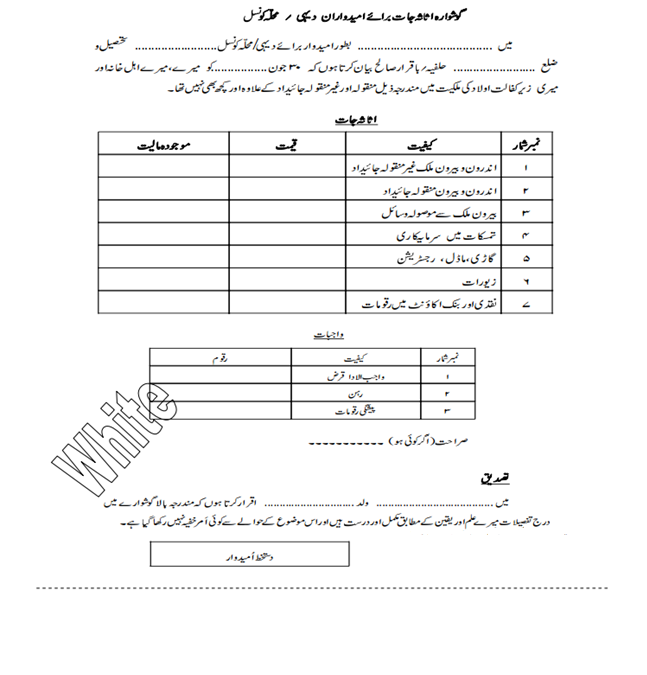 Acknowledgments and Receipt by Returning Officer(To be filled in by the Returning Officer)Serial Number of nomination paper ...................................................This nomination paper was delivered to me at my office at ........................on ............................. by..................................(hours)  		(date) 		(person)Date....................................... 							Returning Officer(Decision of Returning Officer accepting or rejecting the nomination paper on the day fixed for scrutiny)	I have examined this nomination paper in accordance with the provisions of the Khyber Pakhtunkhwa Local Government (Elections) Rules, 2014 and decide as follows :—..............................................................................................................................................................................................................................................................................................................................................................................................................................................................................(In case of rejection, state brief reasons)Date....................................... 							Returning OfficerRECEIPT(To be filled in by the Returning Officer)Serial Number of nomination paper.......................................The nomination paper of Mr./Miss/Mrs........................a candidate for election to general seat from Village/ Neighbourhood Council ………….. was delivered to me at my office at............................. (hours) on ............................(date) by............................(person)All nomination papers will be taken up for scrutiny at............................. on....................................... at...............................						     (hours) 			(date) 			(place)Date....................................... 							         Returning OfficerForm-III (B)[See rule 14]NOMINATION FORM(Election to the Women Seats in Village/ Neighbourhood Councils)	Election to the Village Council/ Neighbourhood Council …………………………… of District …………………(To be filled in by the proposer) 	I, ____________________________________________ (name of the proposer) having National Identity Card No. ___________________________________ registered as an elector at serial number ________________  in the electoral roll for _______________ electoral area ____________in Village/ Neighbourhood _____________ in District __________________ do hereby propose ____________________ whose name is registered at serial number __________________ in the electoral roll for ___________ electoral area _________ as a candidate for election to women seat from Village/ Neighbourhood Council of _____________________ (name of the council).2.		I do hereby declare that I have not subscribed to any other proposal as proposer or seconderDate …………………………..			Signature of Proposer(To be filled in by the seconder) 	I, ____________________________________________ (name of the seconder) having National Identity Card No. ___________________________________ registered as an elector at serial number ________________  in the electoral roll for electoral area _____________________in Village/Neighbourhood _____________ in District __________________ do hereby second the nomination of ____________________________ whose particulars are given above as a candidate for election to women seat from Village/ Neighbourhood Council of _____________________ (name of the council).2.		I do hereby declare that I have not subscribed to any other proposal as proposer or seconderDate …………………………..		Signature of SeconderDECLARATION AND OATH BY THE PERSON NOMINATEDI,  …………………………….. NIC # ……………………………………….., hereby declare on oath that, -I have consented to the above nomination and that I fulfill the qualifications specified in section 78 of the Local Government Act 2013 and I am not subject to any of the disqualifications specified in the said Act or any other law for the time being in force for being elected as a member on seats reserved for women Village/Neighbourhood Council in District ……………………...I, solemnly swear that,- I believe in the absolute and unqualified finality of the Prophethood of Muhammad (Peace be upon him), the last of the prophets and in any sense of the word or of any description whatsoever after prophet Muhammad (Peace be upon him), and that I do not recognize such a claimant to be prophet or a religious reformer, nor do I belong to the Qudiani group or the Lahori group or call myself an Ahmadi.I will be faithful to the declaration made by the Founder of Pakistan Quaid-e-Azam Muhammad Ali Jinnah, that Pakistan would be a democratic state based on Islamic principles of social justice. I will bear true faith and allegiance to Pakistan and uphold the sovereignty and integrity of Pakistan and that I will strive to preserve the Islamic Ideology which is the basis for the creation of Pakistan.I hereby solemnly declare to the best of my knowledge and belief that, - No loan for an amount of fifty thousand rupees or more obtained from any bank, financial institution, cooperative society or corporate body in my own name or in the name of my spouse or any of my dependents, or any business concern mainly owned by me or the aforesaid, stands unpaid for more than one year from the due date, or has got such loan written off; andI, my spouse or any of my dependents or a business concern mainly owned by me or the aforesaid, is not in default in payment of government dues or utility charges, including telephone, electricity, gas and water charges of an amount in excess of two thousand rupees, for over six months, at the time of filing of nomination paper.	Explanation- For the purpose of these declarations, the expression -“loan” shall mean any loan, advance, credit or finance obtained or written off but shall not include a loan the recovery of which has been stayed or suspended by any order of a court or tribunal;“mainly owned” shall mean holding or controlling a majority interest in a business concern;“taxes” include all taxes levied by Federal Government, Provincial Government or a local government, but shall not include taxes the recovery of which has been stayed or suspended by any order of a court or tribunal;“government dues and utility charges” shall, inter alia, include rent, charges of rest houses or lodges owned by Federal Government, Provincial Government, local governments or corporations established or controlled by such governments, but shall not include the government dues and utility charges the recovery of which has been stayed or suspended by any order of a court or tribunal.I hereby declare on oath that following cases of criminal offences were pending against me, six months prior to filling of this nomination:ORI hereby declare on oath that no case of criminal offences was pending against me, six months prior to filing of this nomination.[4(a)	My Educational Qualification is ________________4(b)	My Present occupation is_____________________4(ca)	My National Tax No. (if any) is _________________ ]The statement of assets and liabilities of my own, spouse (s), dependents as on 30th June, …… … is enclosed.Details of taxes paid by me during the last three financial years are given hereunder:-I hereby assure that I shall abide by the Code of Conduct issued by the Election Commission of Pakistan.(Note: Declaration at S.# 2 (i) is applicable to Muslims Candidates only)Date ………………..							           Signature of Candidate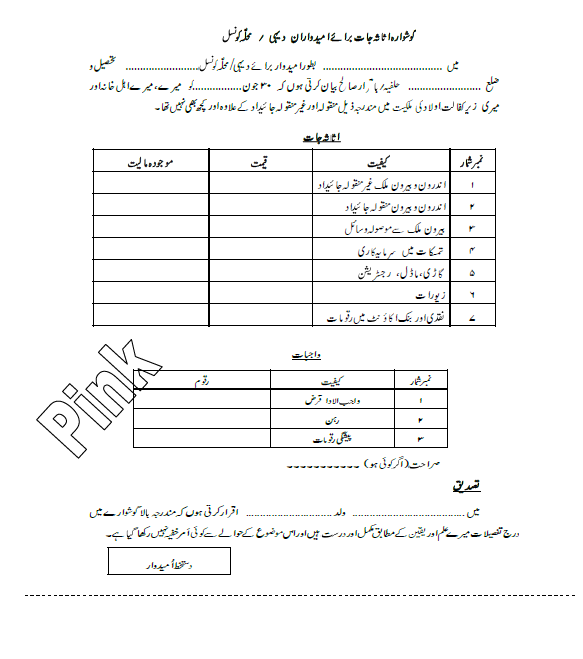 Acknowledgments and Receipt by Returning Officer(To be filled in by the Returning Officer)Serial Number of nomination paper ...................................................This nomination paper was delivered to me at my office at ........................on ............................. by..................................(hours)  		(date) 		(person)Date....................................... 							Returning Officer(Decision of Returning Officer accepting or rejecting the nomination paper on the day fixed for scrutiny)	I have examined this nomination paper in accordance with the provisions of the Khyber Pakhtunkhwa Local Government (Elections) Rules, 2014 and decide as follows :—..............................................................................................................................................................................................................................................................................................................................................................................................................................................................................(In case of rejection, state brief reasons)Date....................................... 							Returning OfficerRECEIPT(To be filled in by the Returning Officer)Serial Number of nomination paper.......................................The nomination paper of Miss/Mrs........................a candidate for election to women seat from Village/ Neighbourhood Council ………….. was delivered to me at my office at............................. (hours) on ............................(date) by............................(person)All nomination papers will be taken up for scrutiny at............................. on....................................... at...............................						     (hours) 			(date) 			(place)Date....................................... 							         Returning OfficerForm-III (C)[See rule 14]NOMINATION FORM(Election to the Peasant/ Worker Seat in Village/ Neighbourhood Councils)	Election to the Village Council/ Neighbourhood Council …………………………… of District …………………(To be filled in by the proposer) 	I, ____________________________________________ (name of the proposer) having National Identity Card No. ___________________________________ registered as an elector at serial number ________________  in the electoral roll for _______________ electoral area ____________in Village/ Neighbourhood _____________ in District __________________ do hereby propose ____________________ whose name is registered at serial number __________________ in the electoral roll for ___________ electoral area _________ as a candidate for election to Peasant/ Worker seat from Village/ Neighbourhood Council of _____________________ (name of the council).2.		I do hereby declare that I have not subscribed to any other proposal as proposer or seconderDate …………………………..			Signature of Proposer(To be filled in by the seconder) 	I, ____________________________________________ (name of the seconder) having National Identity Card No. ___________________________________ registered as an elector at serial number ________________  in the electoral roll for electoral area _____________________in Village/Neighbourhood _____________ in District __________________ do hereby second the nomination of ____________________________ whose particulars are given above as a candidate for election to peasant/ worker seat from Village/ Neighbourhood Council of _____________________ (name of the council).2.		I do hereby declare that I have not subscribed to any other proposal as proposer or seconderDate …………………………..		Signature of SeconderDECLARATION AND OATH BY THE PERSON NOMINATEDI,  …………………………….. NIC # ……………………………………….., hereby declare on oath that, -I have consented to the above nomination and that I fulfill the qualifications specified in section 78 of the Local Government Act 2013 and I am not subject to any of the disqualifications specified in the said Act or any other law for the time being in force for being elected as a member on seats  reserved peasant/ workers of the Village/Neighbourhood Council in District ……………………...I, solemnly swear that,- I believe in the absolute and unqualified finality of the Prophethood of Muhammad (Peace be upon him), the last of the prophets and in any sense of the word or of any description whatsoever after prophet Muhammad (Peace be upon him), and that I do not recognize such a claimant to be prophet or a religious reformer, nor do I belong to the Qudiani group or the Lahori group or call myself an Ahmadi.I will be faithful to the declaration made by the Founder of Pakistan Quaid-e-Azam Muhammad Ali Jinnah, that Pakistan would be a democratic state based on Islamic principles of social justice. I will bear true faith and allegiance to Pakistan and uphold the sovereignty and integrity of Pakistan and that I will strive to preserve the Islamic Ideology which is the basis for the creation of Pakistan.I hereby solemnly declare to the best of my knowledge and belief that, - No loan for an amount of fifty thousand rupees or more obtained from any bank, financial institution, cooperative society or corporate body in my own name or in the name of my spouse or any of my dependents, or any business concern mainly owned by me or the aforesaid, stands unpaid for more than one year from the due date, or has got such loan written off; andI, my spouse or any of my dependents or a business concern mainly owned by me or the aforesaid, is not in default in payment of government dues or utility charges, including telephone, electricity, gas and water charges of an amount in excess of two thousand rupees, for over six months, at the time of filing of nomination paper.	Explanation- For the purpose of these declarations, the expression -“loan” shall mean any loan, advance, credit or finance obtained or written off but shall not include a loan the recovery of which has been stayed or suspended by any order of a court or tribunal;“mainly owned” shall mean holding or controlling a majority interest in a business concern;“taxes” include all taxes levied by Federal Government, Provincial Government or a local government, but shall not include taxes the recovery of which has been stayed or suspended by any order of a court or tribunal;“government dues and utility charges” shall, inter alia, include rent, charges of rest houses or lodges owned by Federal Government, Provincial Government, local governments or corporations established or controlled by such governments, but shall not include the government dues and utility charges the recovery of which has been stayed or suspended by any order of a court or tribunal.I hereby declare on oath that following cases of criminal offences were pending against me, six months prior to filling of this nomination:ORI hereby declare on oath that no case of criminal offences was pending against me, six months prior to filing of this nomination.[4(a)	My Educational Qualification is ________________4(b)	My Present occupation is_____________________4(ca)	My National Tax No. (if any) is _________________ ]The statement of assets and liabilities of my own, spouse (s), dependents as on 30th June, …… … is enclosed.Details of taxes paid by me during the last three financial years are given hereunder:-I hereby assure that I shall abide by the Code of Conduct issued by the Election Commission of Pakistan.(Note: Declaration at S.# 2 (i) is applicable to Muslims Candidates only)Date ………………..							           Signature of Candidate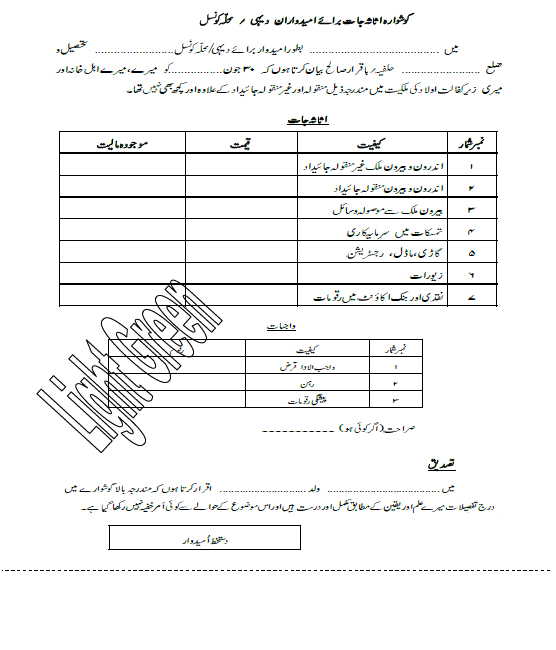 Acknowledgments and Receipt by Returning Officer(To be filled in by the Returning Officer)Serial Number of nomination paper ...................................................This nomination paper was delivered to me at my office at ........................on ............................. by..................................(hours)  		(date) 		(person)Date....................................... 							Returning Officer(Decision of Returning Officer accepting or rejecting the nomination paper on the day fixed for scrutiny)	I have examined this nomination paper in accordance with the provisions of the Khyber Pakhtunkhwa Local Government (Elections) Rules, 2014 and decide as follows :—..............................................................................................................................................................................................................................................................................................................................................................................................................................................................................(In case of rejection, state brief reasons)Date....................................... 							Returning OfficerRECEIPT(To be filled in by the Returning Officer)Serial Number of nomination paper.......................................The nomination paper of Mr./Miss/Mrs........................a candidate for election to peasant/ worker seat from Village/ Neighbourhood Council ………….. was delivered to me at my office at............................. (hours) on ............................(date) by............................(person)All nomination papers will be taken up for scrutiny at............................. on....................................... at...............................						     (hours) 			(date) 			(place)Date....................................... 							         Returning OfficerForm-III (D)[See rule 14]NOMINATION FORM(Election to the Non-muslim Seat in Village/ Neighbourhood Councils)	Election to the Village Council/ Neighbourhood Council …………………………… of District …………………(To be filled in by the proposer) 	I, ____________________________________________ (name of the proposer) having National Identity Card No. ___________________________________ registered as an elector at serial number ________________  in the electoral roll for _______________ electoral area ____________in Village/ Neighbourhood _____________ in District __________________ do hereby propose ____________________ whose name is registered at serial number __________________ in the electoral roll for ___________ electoral area _________ as a candidate for election to Non-muslim seat from Village/ Neighbourhood Council of _____________________ (name of the council).2.		I do hereby declare that I have not subscribed to any other proposal as proposer or seconderDate …………………………..			Signature of Proposer(To be filled in by the seconder) 	I, ____________________________________________ (name of the seconder) having National Identity Card No. ___________________________________ registered as an elector at serial number ________________  in the electoral roll for electoral area _____________________in Village/Neighbourhood _____________ in District __________________ do hereby second the nomination of ____________________________ whose particulars are given above as a candidate for election to Non-muslim seat from Village/ Neighbourhood Council of _____________________ (name of the council).2.		I do hereby declare that I have not subscribed to any other proposal as proposer or seconderDate …………………………..		Signature of SeconderDECLARATION AND OATH BY THE PERSON NOMINATEDI,  …………………………….. NIC # ……………………………………….., hereby declare on oath that, -I have consented to the above nomination and that I fulfill the qualifications specified in section 78 of the Local Government Act 2013 and I am not subject to any of the disqualifications specified in the said Act or any other law for the time being in force for being elected as a member on seat reserved for Non-muslim of Village/Neighbourhood Council in District ……………………...I, solemnly swear that,- I will be faithful to the declaration made by the Founder of Pakistan Quaid-e-Azam Muhammad Ali Jinnah, that Pakistan would be a democratic state based on Islamic principles of social justice. I will bear true faith and allegiance to Pakistan and uphold the sovereignty and integrity of Pakistan and that I will strive to preserve the Islamic Ideology which is the basis for the creation of Pakistan.I hereby solemnly declare to the best of my knowledge and belief that, - No loan for an amount of fifty thousand rupees or more obtained from any bank, financial institution, cooperative society or corporate body in my own name or in the name of my spouse or any of my dependents, or any business concern mainly owned by me or the aforesaid, stands unpaid for more than one year from the due date, or has got such loan written off; andI, my spouse or any of my dependents or a business concern mainly owned by me or the aforesaid, is not in default in payment of government dues or utility charges, including telephone, electricity, gas and water charges of an amount in excess of two thousand rupees, for over six months, at the time of filing of nomination paper.	Explanation- For the purpose of these declarations, the expression -“loan” shall mean any loan, advance, credit or finance obtained or written off but shall not include a loan the recovery of which has been stayed or suspended by any order of a court or tribunal;“mainly owned” shall mean holding or controlling a majority interest in a business concern;“taxes” include all taxes levied by Federal Government, Provincial Government or a local government, but shall not include taxes the recovery of which has been stayed or suspended by any order of a court or tribunal;“government dues and utility charges” shall, inter alia, include rent, charges of rest houses or lodges owned by Federal Government, Provincial Government, local governments or corporations established or controlled by such governments, but shall not include the government dues and utility charges the recovery of which has been stayed or suspended by any order of a court or tribunal.I hereby declare on oath that following cases of criminal offences were pending against me, six months prior to filling of this nomination:ORI hereby declare on oath that no case of criminal offences was pending against me, six months prior to filing of this nomination.[4(a)	My Educational Qualification is ________________4(b)	My Present occupation is_____________________4(ca)	My National Tax No. (if any) is _________________ ]The statement of assets and liabilities of my own, spouse (s), dependents as on 30th June, …… … is enclosed.Details of taxes paid by me during the last three financial years are given hereunder:-I hereby assure that I shall abide by the Code of Conduct issued by the Election Commission of Pakistan.Date ………………..							           Signature of Candidate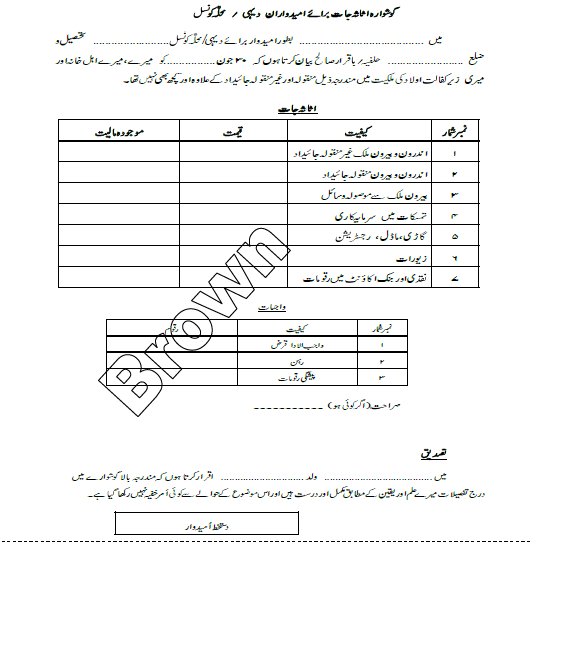 Acknowledgments and Receipt by Returning Officer(To be filled in by the Returning Officer)Serial Number of nomination paper ...................................................This nomination paper was delivered to me at my office at ........................on ............................. by..................................(hours)  		(date) 		(person)Date....................................... 							Returning Officer(Decision of Returning Officer accepting or rejecting the nomination paper on the day fixed for scrutiny)	I have examined this nomination paper in accordance with the provisions of the Khyber Pakhtunkhwa Local Government (Elections) Rules, 2014 and decide as follows :—..............................................................................................................................................................................................................................................................................................................................................................................................................................................................................(In case of rejection, state brief reasons)Date....................................... 							Returning OfficerRECEIPT(To be filled in by the Returning Officer)Serial Number of nomination paper.......................................The nomination paper of Mr./Miss/Mrs........................a candidate for election to Non-muslim seat from Village/ Neighbourhood Council ………….. was delivered to me at my office at............................. (hours) on ............................(date) by............................(person)All nomination papers will be taken up for scrutiny at............................. on....................................... at...............................						     (hours) 			(date) 			(place)Date....................................... 							         Returning OfficerForm-III (E)[See rule 14]NOMINATION FORM(Election to the Youth Seat in Village/ Neighbourhood Councils)	Election to the Village Council/ Neighbourhood Council …………………………… of District …………………(To be filled in by the proposer) 	I, ____________________________________________ (name of the proposer) having National Identity Card No. ___________________________________ registered as an elector at serial number ________________  in the electoral roll for _______________ electoral area ____________in Village/ Neighbourhood _____________ in District __________________ do hereby propose ____________________ whose name is registered at serial number __________________ in the electoral roll for ___________ electoral area _________ as a candidate for election to youth seat from Village/ Neighbourhood Council of _____________________ (name of the council).2.		I do hereby declare that I have not subscribed to any other proposal as proposer or seconderDate …………………………..			Signature of Proposer(To be filled in by the seconder) 	I, ____________________________________________ (name of the seconder) having National Identity Card No. ___________________________________ registered as an elector at serial number ________________  in the electoral roll for electoral area _____________________in Village/Neighbourhood _____________ in District __________________ do hereby second the nomination of ____________________________ whose particulars are given above as a candidate for election to Youth seat from Village/ Neighbourhood Council of _____________________ (name of the council).2.		I do hereby declare that I have not subscribed to any other proposal as proposer or seconderDate …………………………..			Signature of SeconderDECLARATION AND OATH BY THE PERSON NOMINATEDI,  …………………………….. NIC # ……………………………………….., hereby declare on oath that, -I have consented to the above nomination and that I fulfill the qualifications specified in section 78 of the Local Government Act 2013 and I am not subject to any of the disqualifications specified in the said Act or any other law for the time being in force for being elected as a member on seat reserved for Youth of Village/Neighbourhood Council in District ……………………...I, solemnly swear that,- I believe in the absolute and unqualified finality of the Prophethood of Muhammad (Peace be upon him), the last of the prophets and in any sense of the word or of any description whatsoever after prophet Muhammad (Peace be upon him), and that I do not recognize such a claimant to be prophet or a religious reformer, nor do I belong to the Qudiani group or the Lahori group or call myself an Ahmadi.I will be faithful to the declaration made by the Founder of Pakistan Quaid-e-Azam Muhammad Ali Jinnah, that Pakistan would be a democratic state based on Islamic principles of social justice. I will bear true faith and allegiance to Pakistan and uphold the sovereignty and integrity of Pakistan and that I will strive to preserve the Islamic Ideology which is the basis for the creation of Pakistan.I hereby solemnly declare to the best of my knowledge and belief that, - No loan for an amount of fifty thousand rupees or more obtained from any bank, financial institution, cooperative society or corporate body in my own name or in the name of my spouse or any of my dependents, or any business concern mainly owned by me or the aforesaid, stands unpaid for more than one year from the due date, or has got such loan written off; andI, my spouse or any of my dependents or a business concern mainly owned by me or the aforesaid, is not in default in payment of government dues or utility charges, including telephone, electricity, gas and water charges of an amount in excess of two thousand rupees, for over six months, at the time of filing of nomination paper.	Explanation- For the purpose of these declarations, the expression -“loan” shall mean any loan, advance, credit or finance obtained or written off but shall not include a loan the recovery of which has been stayed or suspended by any order of a court or tribunal;“mainly owned” shall mean holding or controlling a majority interest in a business concern;“taxes” include all taxes levied by Federal Government, Provincial Government or a local government, but shall not include taxes the recovery of which has been stayed or suspended by any order of a court or tribunal;“government dues and utility charges” shall, inter alia, include rent, charges of rest houses or lodges owned by Federal Government, Provincial Government, local governments or corporations established or controlled by such governments, but shall not include the government dues and utility charges the recovery of which has been stayed or suspended by any order of a court or tribunal.I hereby declare on oath that following cases of criminal offences were pending against me, six months prior to filling of this nomination:ORI hereby declare on oath that no case of criminal offences was pending against me, six months prior to filing of this nomination.[4(a)	My Educational Qualification is ________________4(b)	My Present occupation is_____________________4(ca)	My National Tax No. (if any) is _________________ ]The statement of assets and liabilities of my own, spouse (s), dependents as on 30th June, …… … is enclosed.Details of taxes paid by me during the last three financial years are given hereunder:-I hereby assure that I shall abide by the Code of Conduct issued by the Election Commission of Pakistan.(Note: Declaration at S.# 2 (i) is applicable to Muslims Candidates only)Date ………………..							           Signature of Candidate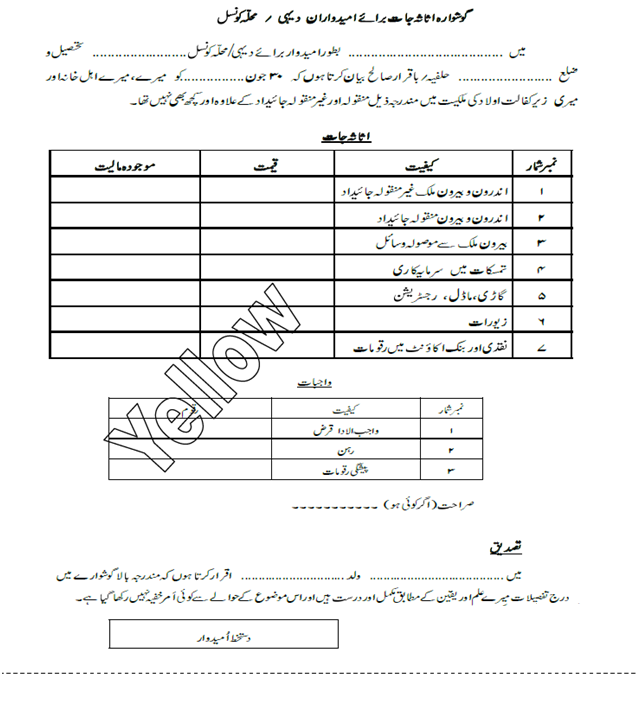 Acknowledgments and Receipt by Returning Officer(To be filled in by the Returning Officer)Serial Number of nomination paper ...................................................This nomination paper was delivered to me at my office at ........................on ............................. by..................................(hours)  		(date) 		(person)Date....................................... 							Returning Officer(Decision of Returning Officer accepting or rejecting the nomination paper on the day fixed for scrutiny)	I have examined this nomination paper in accordance with the provisions of the Khyber Pakhtunkhwa Local Government (Elections) Rules, 2014 and decide as follows :—..............................................................................................................................................................................................................................................................................................................................................................................................................................................................................(In case of rejection, state brief reasons)Date....................................... 							Returning OfficerRECEIPT(To be filled in by the Returning Officer)Serial Number of nomination paper.......................................The nomination paper of Mr./Miss/Mrs........................a candidate for election to Youth seat from Village/ Neighbourhood Council ………….. was delivered to me at my office at............................. (hours) on ............................(date) by............................(person)All nomination papers will be taken up for scrutiny at............................. on....................................... at...............................						     (hours) 			(date) 			(place)Date....................................... 							         Returning OfficerForm-III (F)[See rule 14]NOMINATION FORM(Election to the General Seats in Tehsil/ Town Councils )Election to Ward No. …………………… of  Tehsil/ Town Council …………………. ….of District ………………………(To be filled in by the proposer) 	I, ____________________________________________ (name of the proposer) having National Identity Card No. ___________________________________ registered as an elector at serial number ________________  in the electoral roll for _______________ electoral area ____________ in Tehsil/Town _____________ in District __________________ do hereby propose ____________________ whose name is registered at serial number __________________ in the electoral roll for ___________ electoral area _________ as a candidate for election to general seat from Ward No. ______________ of the Tehsil/ Town Council_____________________ (name of the council).2.		I do hereby declare that I have not subscribed to any other proposal as proposer or seconderDate …………………………..			Signature of Proposer(To be filled in by the seconder) 	I, ____________________________________________ (name of the seconder) having National Identity Card No. ___________________________________ registered as an elector at serial number ________________  in the electoral roll for electoral area _____________________in Tehsil/Town _____________ in District __________________ do hereby second the nomination of ____________________________ whose particulars are given above as a candidate for election to general seat from Ward No. ______________ of the Tehsil/ Town Council_____________________ (name of the council).2.		I do hereby declare that I have not subscribed to any other proposal as proposer or seconderDate …………………………..			Signature of SeconderDECLARATION AND OATH BY THE PERSON NOMINATEDI,  …………………………….. NIC # ……………………………………….., hereby declare on oath that, -I have consented to the above nomination and that I fulfill the qualifications specified in section 78 of the Local Government Act 2013 and I am not subject to any of the disqualifications specified in the said Act or any other law for the time being in force for being elected as a member of the Tehsil/ Town Council …………………….. in District ………………….I belong to ……………………….. and a certificate from that political party showing that I am a party candidate from the above said constituency is attached.	ORI do not belong to any political party.I, solemnly swear that,- I believe in the absolute and unqualified finality of the Prophethood of Muhammad (Peace be upon him), the last of the prophets and in any sense of the word or of any description whatsoever after prophet Muhammad (Peace be upon him), and that I do not recognize such a claimant to be prophet or a religious reformer, nor do I belong to the Qudiani group or the Lahori group or call myself an Ahmadi.I will be faithful to the declaration made by the Founder of Pakistan Quaid-e-Azam Muhammad Ali Jinnah, that Pakistan would be a democratic state based on Islamic principles of social justice. I will bear true faith and allegiance to Pakistan and uphold the sovereignty and integrity of Pakistan and that I will strive to preserve the Islamic Ideology which is the basis for the creation of Pakistan.I hereby solemnly declare to the best of my knowledge and belief that, - No loan for an amount of fifty thousand rupees or more obtained from any bank, financial institution, cooperative society or corporate body in my own name or in the name of my spouse or any of my dependents, or any business concern mainly owned by me or the aforesaid, stands unpaid for more than one year from the due date, or has got such loan written off; andI, my spouse or any of my dependents or a business concern mainly owned by me or the aforesaid, is not in default in payment of government dues or utility charges, including telephone, electricity, gas and water charges of an amount in excess of two thousand rupees, for over six months, at the time of filing of nomination paper.	Explanation- For the purpose of these declarations, the expression -“loan” shall mean any loan, advance, credit or finance obtained or written off but shall not include a loan the recovery of which has been stayed or suspended by any order of a court or tribunal;“mainly owned” shall mean holding or controlling a majority interest in a business concern;“taxes” include all taxes levied by Federal Government, Provincial Government or a local government, but shall not include taxes the recovery of which has been stayed or suspended by any order of a court or tribunal;“government dues and utility charges” shall, inter alia, include rent, charges of rest houses or lodges owned by Federal Government, Provincial Government, local governments or corporations established or controlled by such governments, but shall not include the government dues and utility charges the recovery of which has been stayed or suspended by any order of a court or tribunal.I hereby declare on oath that following cases of criminal offences were pending against me, six months prior to filling of this nomination:ORI hereby declare on oath that no case of criminal offences was pending against me, six months prior to filing of this nomination.[4(a)	My Educational Qualification is ________________4(b)	My Present occupation is_____________________4(ca)	My National Tax No. (if any) is _________________ ]The statement of assets and liabilities of my own, spouse (s), dependents as on 30th June, …… … is enclosed.Details of taxes paid by me during the last three financial years are given hereunder:-I hereby assure that I shall abide by the Code of Conduct issued by the Election Commission of Pakistan.(Note: Declaration at S.# 2 (i) is applicable to Muslims Candidates only)Date ………………..							           Signature of CandidateStatement of Assets and Liabilitiesfor Candidates to General Seats in Tehsil/ Town Councils	I …………………………………………………………. a candidate for election to general seat from ward No. ……… of  Tehsil/ Town Council …………..hereby declare on solemn affirmation that no immovable and moveable property, other than  specified herein below, is held by me, my spouse(s) and dependents on the 30th day of June, ……………………Assets – Current ValueLIABILITIESVERIFICATION	I,............................................... S/o, W/o, D/o .................................................... do hereby solemnly declare that, to the best of my knowledge and belief, the above statement of the assets and liabilities of myself, my spouse(s), dependents as on 30th June, ................... is correct and complete and nothing has been concealed therefrom.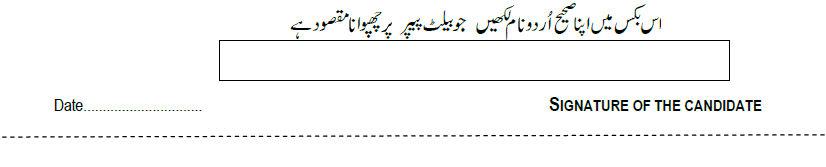 Acknowledgments and Receipt by Returning Officer(To be filled in by the Returning Officer)Serial Number of nomination paper ...................................................This nomination paper was delivered to me at my office at ........................on ............................. by..................................(hours)  		(date) 		(person)Date....................................... 							Returning Officer(Decision of Returning Officer accepting or rejecting the nomination paper on the day fixed for scrutiny)	I have examined this nomination paper in accordance with the provisions of the Khyber Pakhtunkhwa Local Government (Elections) Rules, 2014 and decide as follows :—..............................................................................................................................................................................................................................................................................................................................................................................................................................................................................(In case of rejection, state brief reasons)Date....................................... 							Returning OfficerRECEIPT(To be filled in by the Returning Officer)Serial Number of nomination paper.......................................The nomination paper of Mr./Miss/Mrs........................a candidate for election to general seats from Ward ………….. of Tehsil/ Town Council ……………….was delivered to me at my office at............................. (hours) on ............................(date) by............................(person)All nomination papers will be taken up for scrutiny at............................. on....................................... at...............................						     (hours) 			(date) 			(place)Date....................................... 							         Returning OfficerForm-III (G)[See rule 14]NOMINATION FORM(Election to the General Seats in District Councils )Election to Ward No. …………………… of  District Council ………………….(To be filled in by the proposer) 	I, ____________________________________________ (name of the proposer) having National Identity Card No. ___________________________________ registered as an elector at serial number ________________  in the electoral roll for _______________ electoral area ____________ in District __________________ do hereby propose ____________________ whose name is registered at serial number __________________ in the electoral roll for ___________ electoral area _________ as a candidate for election to general seat from Ward No. ______________ of the District Council_____________________ (name of the council).2.		I do hereby declare that I have not subscribed to any other proposal as proposer or seconderDate …………………………..			Signature of Proposer(To be filled in by the seconder) 	I, ____________________________________________ (name of the seconder) having National Identity Card No. ___________________________________ registered as an elector at serial number ________________  in the electoral roll for electoral area _____________________in District __________________ do hereby second the nomination of ____________________________ whose particulars are given above as a candidate for election to general seat from Ward No. ______________ of the District Council_____________________ (name of the council).2.		I do hereby declare that I have not subscribed to any other proposal as proposer or seconderDate …………………………..			Signature of SeconderDECLARATION AND OATH BY THE PERSON NOMINATEDI,  …………………………….. NIC # ……………………………………….., hereby declare on oath that, -I have consented to the above nomination and that I fulfill the qualifications specified in section 78 of the Local Government Act 2013 and I am not subject to any of the disqualifications specified in the said Act or any other law for the time being in force for being elected as a member of the District Council …………………….. I belong to ……………………….. and a certificate from that political party showing that I am a party candidate from the above said constituency is attached.	ORI do not belong to any political party.I, solemnly swear that,- I believe in the absolute and unqualified finality of the Prophethood of Muhammad (Peace be upon him), the last of the prophets and in any sense of the word or of any description whatsoever after prophet Muhammad (Peace be upon him), and that I do not recognize such a claimant to be prophet or a religious reformer, nor do I belong to the Qudiani group or the Lahori group or call myself an Ahmadi.I will be faithful to the declaration made by the Founder of Pakistan Quaid-e-Azam Muhammad Ali Jinnah, that Pakistan would be a democratic state based on Islamic principles of social justice. I will bear true faith and allegiance to Pakistan and uphold the sovereignty and integrity of Pakistan and that I will strive to preserve the Islamic Ideology which is the basis for the creation of Pakistan.I hereby solemnly declare to the best of my knowledge and belief that, - No loan for an amount of fifty thousand rupees or more obtained from any bank, financial institution, cooperative society or corporate body in my own name or in the name of my spouse or any of my dependents, or any business concern mainly owned by me or the aforesaid, stands unpaid for more than one year from the due date, or has got such loan written off; andI, my spouse or any of my dependents or a business concern mainly owned by me or the aforesaid, is not in default in payment of government dues or utility charges, including telephone, electricity, gas and water charges of an amount in excess of two thousand rupees, for over six months, at the time of filing of nomination paper.	Explanation- For the purpose of these declarations, the expression -“loan” shall mean any loan, advance, credit or finance obtained or written off but shall not include a loan the recovery of which has been stayed or suspended by any order of a court or tribunal;“mainly owned” shall mean holding or controlling a majority interest in a business concern;“taxes” include all taxes levied by Federal Government, Provincial Government or a local government, but shall not include taxes the recovery of which has been stayed or suspended by any order of a court or tribunal;“government dues and utility charges” shall, inter alia, include rent, charges of rest houses or lodges owned by Federal Government, Provincial Government, local governments or corporations established or controlled by such governments, but shall not include the government dues and utility charges the recovery of which has been stayed or suspended by any order of a court or tribunal.I hereby declare on oath that following cases of criminal offences were pending against me, six months prior to filling of this nomination:ORI hereby declare on oath that no case of criminal offences was pending against me, six months prior to filing of this nomination.[4(a)	My Educational Qualification is ________________4(b)	My Present occupation is_____________________4(ca)	My National Tax No. (if any) is _________________ ]The statement of assets and liabilities of my own, spouse (s), dependents as on 30th June, …… … is enclosed.Details of taxes paid by me during the last three financial years are given hereunder:-I hereby assure that I shall abide by the Code of Conduct issued by the Election Commission of Pakistan.(Note: Declaration at S.# 2 (i) is applicable to Muslims Candidates only)Date ………………..							           Signature of CandidateStatement of Assets and Liabilitiesfor Candidates to General Seats in District Councils	I …………………………………………………………. a candidate for election to general seat from ward No. ……… of  District Council …………..hereby declare on solemn affirmation that no immovable and moveable property, other than  specified herein below, is held by me, my spouse(s) and dependents on the 30th day of June, ……………………Assets – Current ValueLIABILITIESVERIFICATION	I,............................................... S/o, W/o, D/o .................................................... do hereby solemnly declare that, to the best of my knowledge and belief, the above statement of the assets and liabilities of myself, my spouse(s), dependents as on 30th June, ................... is correct and complete and nothing has been concealed therefrom.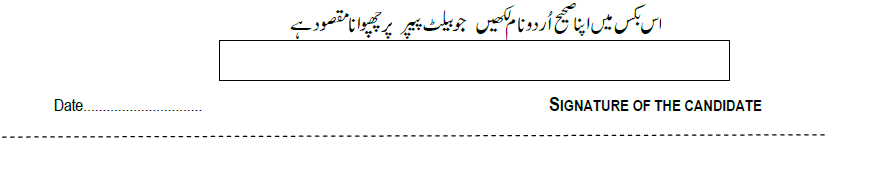 Acknowledgments and Receipt by Returning Officer(To be filled in by the Returning Officer)Serial Number of nomination paper ...................................................This nomination paper was delivered to me at my office at ........................on ............................. by..................................(hours)  		(date) 		(person)Date....................................... 							Returning Officer(Decision of Returning Officer accepting or rejecting the nomination paper on the day fixed for scrutiny)	I have examined this nomination paper in accordance with the provisions of the Khyber Pakhtunkhwa Local Government (Elections) Rules, 2014 and decide as follows :—..............................................................................................................................................................................................................................................................................................................................................................................................................................................................................(In case of rejection, state brief reasons)Date....................................... 							Returning OfficerRECEIPT(To be filled in by the Returning Officer)Serial Number of nomination paper.......................................The nomination paper of Mr./Miss/Mrs........................a candidate for election to general seats from Ward ………….. of District Council ……………….was delivered to me at my office at............................. (hours) on ............................(date) by............................(person)All nomination papers will be taken up for scrutiny at............................. on....................................... at...............................						     (hours) 			(date) 			(place)Date....................................... 							         Returning OfficerForm-IV[See rule 14]NOMINATION FORM(Election to the Seat Reserved For Women/Non-muslims/Peasants & Workers/Youth in District/ Tehsil/ Town Councils )	Election to the seat reserved for. …………………… in District/ Tehsil/ Town Council of District …………………(To be filled in by the proposer) 	I, ____________________________________________ (name of the proposer) having National Identity Card No. ___________________________________ registered as an elector at serial number ________________  in the electoral roll for _______________ electoral area _____________________in Tehsil/Town in _____________ District __________________ do hereby propose ____________________ whose name is registered at serial number __________________ in the electoral roll for ___________ electoral area _________ as a candidate for election to seat reserved for Women/Non-Muslim/Peasants & Workers/ Youth in ______________ District/Tehsil/ Town Council ______.	I do hereby declare that I have not subscribed to any other proposal as proposer or seconderDate …………………………..			Signature of Proposer(To be filled in by the seconder) 	I, ____________________________________________ (name of the seconder) having National Identity Card No. ___________________________________ registered as an elector at serial number ________________  in the electoral roll for electoral area _____________________in Tehsil/Town in _____________ District __________________ do hereby second the nomination of ____________________ whose particulars are given above as a candidate for election to seat reserved for Women/Non-Muslim/Peasants & Workers/ Youth in ______________ District/ Tehsil/ Town Council ______. I do hereby declare that I have not subscribed to any other proposal as proposer or seconderDate …………………………..			Signature of SeconderDECLARATION AND OATH BY THE PERSON NOMINATEDI, ………………………….. NIC # ________________, hereby declare on oath that, -I have consented to the above nomination and that I fulfill the qualifications specified in section 78 of the Local Government Act 2013 and I am not subject to any of the disqualifications specified in the said Act or any other law for the time being in force for being elected as a member of the district/ tehsil/ town council in District….......I belong to ……………………….. and a certificate from that political party showing that I am a party candidate for the above said seat is attached.I, solemnly swear that,- I believe in the absolute and unqualified finality of the Prophethood of Muhammad (Peace be upon him), the last of the prophets and in any sense of the word or of any description whatsoever after prophet Muhammad (Peace be upon him), and that I do not recognize such a claimant to be prophet or a religious reformer, nor do I belong to the Qudiani group or the Lahori group or call myself an Ahmadi.I will be faithful to the declaration made by the Founder of Pakistan Quaid-e-Azam Muhammad Ali Jinnah, that Pakistan would be a democratic state based on Islamic principles of social justice. I will bear true faith and allegiance to Pakistan and uphold the sovereignty and integrity of Pakistan and that I will strive to preserve the Islamic Ideology which is the basis for the creation of Pakistan.I hereby solemnly declare to the best of my knowledge and belief that, - No loan for an amount of fifty thousand rupees or more obtained from any bank, financial institution, cooperative society or corporate body in my own name or in the name of my spouse or any of my dependents, or any business concern mainly owned by me or the aforesaid, stands unpaid for more than one year from the due date, or has got such loan written off; andI, my spouse or any of my dependents or a business concern mainly owned by me or the aforesaid, is not in default in payment of government dues or utility charges, including telephone, electricity, gas and water charges of an amount in excess of two thousand rupees, for over six months, at the time of filing of nomination paper.	Explanation- For the purpose of these declarations, the expression -“loan” shall mean any loan, advance, credit or finance obtained or written off but shall not include a loan the recovery of which has been stayed or suspended by any order of a court or tribunal;“mainly owned” shall mean holding or controlling a majority interest in a business concern;“taxes” include all taxes levied by Federal Government, Provincial Government or a local government, but shall not include taxes the recovery of which has been stayed or suspended by any order of a court or tribunal;“government dues and utility charges” shall, inter alia, include rent, charges of rest houses or lodges owned by Federal Government, Provincial Government, local governments or corporations established or controlled by such governments, but shall not include the government dues and utility charges the recovery of which has been stayed or suspended by any order of a court or tribunal.I hereby declare on oath that following cases of criminal offences were pending against me, six months prior to filling of this nomination:ORI hereby declare on oath that no case of criminal offences was pending against me, six months prior to filing of this nomination.[4(a)	My Educational Qualification is ________________4(b)	My Present occupation is_____________________4(ca)	My National Tax No. (if any) is _________________ ]The statement of assets and liabilities of my own, spouse (s), dependents as on 30th June, …… … is enclosed.Detail of tax paid by me during the last three financial years are given hereunder:-I hereby assure that I shall abide by the Code of Conduct issued by the Election Commission of Pakistan.(Note: Declaration at S.# 2 (i) is applicable to Muslims Candidates only)Date ………………..							Signature of CandidateStatement of Assets and liabilities	I …………………………………………………………. a candidate for election to seat reserved for women, non-muslims, peasants & workers and youth in. ……… of District/ Tehsil/ Town Council ……………………. hereby declare on solemn affirmation that no immovable and moveable property, other than  specified herein below, is held by me, my spouse(s) and dependents on the 30th day of June, ……………………Assets – Current ValueLIABILITIESVERIFICATION	I,............................................... S/o, W/o, D/o .................................................... do hereby solemnly declare that, to the best of my knowledge and belief, the above statement of the assets and liabilities of myself, my spouse(s), dependents as on 30th June, ................... is correct and complete and nothing has been concealed therefrom.Date............................... 							Signature of the candidateAcknowledgments and Receipt by Returning Officer(To be filled in by the District Returning Officer)Serial Number of nomination paper ...................................................This nomination paper was delivered to me at my office at ........................on ............................. by..................................(hours)  		(date) 		(person)Date....................................... 						Returning Officer(Decision of District Returning Officer accepting or rejecting the nomination paper on the day fixed for scrutiny)	I have examined this nomination paper in accordance with the provisions of the Khyber Pakhtunkhwa Local Government (Elections) Rules, 2014 and decide as follows :—..............................................................................................................................................................................................................................................................................................................................................................................................................................................................................(In case of rejection, state brief reasons)Date....................................... 						Returning OfficerRECEIPT(To be filled in by the Returning Officer)Serial Number of nomination paper.......................................The nomination paper of Mr./Miss/Mrs........................a candidate for election to …………… seat from ………….. was delivered to me at my office at............................. (hours) on ............................(date) by............................(person)All nomination papers will be taken up for scrutiny at............................. on....................................... at...............................						     (hours) 			(date) 			(place)Date....................................... 						Returning OfficerFORM-V[See rule 14(8)]NOTICE OF NOMINATION PAPERS RECEIVED BY RETURNING OFFICER	Notice is hereby given that the persons whose particulars are given below have filed their nomination papers for elections as * _________________ of ___________________ district ________________________.		(Category of seat)		 (Name of Council)Date: __________________Place: __________________							         Returning Officer*General Seats in:Village/ Neighbourhood Council 	_______________.Seats Reserved for:General Seats in:Tehsil/ Town/ District Council 	_______________.Seats Reserved for:[FORM VI[See rule 15]Nomination Fee Receipt*General Seats in:Village/ Neighbourhood Council 	_______________.Seats Reserved for:General Seats in:Tehsil/ Town/ District Council 	_______________.Seats Reserved for:FORM VII[See rule 15]Register for Payment of Candidature FeeName of Council __________________ Name or No. of Ward/seat * ____________________(Category of seat)Particulars of PaymentPlace: _____________Date: ______________										Returning Officer*General Seats in:Village/ Neighbourhood Council 	_______________.Seats Reserved for:General Seats in:Tehsil/ Town/ District Council 	_______________.Seats Reserved for:FORM - VIII[See rule 17(1)]LIST OF VALIDLY NOMINATED CANDIDATES	District/ Tehsil/ Town/Village/ Neighbourhood Council .Election to the ——————————————————————————	of District …………………………….Village Council/ Neighbourhood Council/ Ward Number.................................................................................Place ..................................Date ................................... 							Returning Officer.****************************************************************************************************************************************FORM - IX[See rule 18(4)]LIST OF CONTESTING CANDIDATES	District/ Tehsil/ Town/Village/ Neighbourhood Council .Election to the ——————————————————————————	of District …………………………….Village Council/ Neighbourhood Council/ Ward Number.................................................................................[ Category of seat_________________]Notice is hereby given that the poll shall be taken between the hours of .......................... on (date) ...................................Place ..................................Date ................................... 							Returning Officer.[From IX-A{See rule 21 (1)}RETURN OF UNCONTESTED ELECTION 
Election to the ____________ Name of Ward _____________                                     (Name of Council)Category of Seat ___________ Name of District _______________In pursuance of Sub-rule (1) of rule 21, I ___________________Returning Officer declare that *after scrutiny of nomination papers or withdrawal,following candidate (s) have returned un-contested from council/ward against the category of seat mentioned above.Place _________________		Signature of Returning OfficerDate _________________ ]Form - X[See rule 33]Ballot Paper for General Seats in Village Council/ Neighbourhood CouncilBallot Paper for Reserved Seats (Women) in Village Council/ Neighbourhood CouncilBallot Paper for Reserved Seat (Peasants & Workers) in Village Council/ Neighbourhood CouncilForm-X  Ballot Paper for Reserved Seat (Non-Muslims) in Village Council/ Neighbourhood CouncilBallot Paper for Reserved Seat (Youth) in Village Council/ Neighbourhood CouncilBallot Paper for General Seats in Tehsil/ Town CouncilForm –X Ballot Paper for General Seats in District Council[ FORM X-A{See rule 30 (5)(b)}Name of Council __________________Number and Name of Polling station _________Polling date _________________Verified that translucent ballot box (s) has been shown empty and has been sealed in my presence before the commencement of poll:-1		…………………………………		………………………2		………………………………..		………………………3		……………………………….		………………………4		……………………………….		………………………5		………………………………		………………………6		………………………………..		………………………7		………………………………		………………………8		………………………………..		………………………FORM - XI[See rule 34]TENDERED VOTES LIST	District/ Tehsil/ Town/Village/ Neighbourhood Council .Election to the ——————————————————————————	of District …………………………….From ................................................................................. wardPolling Station .......................................................................................[Category of Seat_________________]Place .....................................Date ...................................... 							Presiding Officer******************************************************************************************************FORM - XII[See rule 35]CHALLENGED VOTES LIST	District/ Tehsil/ Town/Village/ Neighbourhood Council .Election to the ——————————————————————————	of the District …………………………….From ................................................................................. wardPolling Station .......................................................................................[Category of Seat_________________]Certified that a sum of Rs................ has been received on account of challenged votes and the amount in question has been deposited with the Returning Officer.Place..........................................Date........................................... 					           Signature of Presiding Officer.FORM XIII[See rule 38(9)]THE STATEMENT OF THE COUNT(Village/ Neighbourhood Council for General Seats)Polling Station ___________________[Category of Seat_________________]  Name of the Council……………………….Tehsil/ Town ____________________ District …………………………………….[No. of voters assigned to the polling station: Male………………… Female……………… Total………………….] (i) 	Total number of votes polled by the contesting candidates (including challenged votes)..........................................(ii) 	Total number of doubtful votes excluded from the count (including the doubtful challenged votes)...........................(iii) 	Aggregate of (i) and (ii).......................................................................................[(iv)	Number of votes Polled:    Male…………… Female………………… Total………………]Place..........................................................Date ......................................................... 				Signature of the Presiding Officer.[Name and designation of thePresiding Officer and Thumb impression of the Presiding Officer]FORM - XIV[See rule 38(10)]BALLOT PAPER ACCOUNTElection to General Seat in village/ neighbourhood council  …………………………………… District ………………Polling Station ………………………………..1. 	Ballot papers received for use at the polling station from Serial	No.................................................. to ....................................... Total.............................2. 	Total number of ballot papers taken out of the ballot box or boxes and counted	...........................................................................................................................................3. 	Total number of tendered ballot papers.......................................................................4. 	Total number of challenged ballot papers...................................................................5. 	Total number of ballot papers spoilt and cancelled...................................................6. 	Total number of ballot papers under item numbers (2), (3), (4) and (5).	...........................................................................................................................................7.	 Number of unissued ballot papers from Serial number..........................................	to..................................................................... Total...........................................................8. 	Total number of item numbers (6) and (7) ............................................ [should be equal to the total of item No. (1)].Place........................................Date........................................ 					    Signature of the Presiding Officer.FORM -XV[See rule 38(9)]THE STATEMENT OF THE COUNT(Village/ Neighbourhood Council for Reserved Seat (Women))Polling Station ___________________Name of the Council……………………….Tehsil/ Town ____________________ District …………………………………….[No. of voters assigned to the polling station: Male………………… Female……………… Total………………….] (i) 	Total number of votes polled by the contesting candidates (including challenged votes)..........................................(ii) 	Total number of doubtful votes excluded from the count (including the doubtful challenged votes)...........................(iii) 	Aggregate of (i) and (ii).......................................................................................[(iv)	Number of votes Polled:    Male…………… Female………………… Total………………] Place..........................................................Date ......................................................... 				Signature of the Presiding Officer.[Name and designation of thePresiding Officer and Thumb impression of the Presiding Officer]FORM - XVI[See rule 38(10)]BALLOT PAPER ACCOUNTElection to seat reserved for women in village/ neighbourhood council …………………………… District …………..Polling Station ………………………………..1. 	Ballot papers received for use at the polling station from Serial	No.................................................. to ....................................... Total.............................2. 	Total number of ballot papers taken out of the ballot box or boxes and counted	...........................................................................................................................................3. 	Total number of tendered ballot papers.......................................................................4. 	Total number of challenged ballot papers...................................................................5. 	Total number of ballot papers spoilt and cancelled...................................................6. 	Total number of ballot papers under item numbers (2), (3), (4) and (5).	...........................................................................................................................................7.	 Number of unissued ballot papers from Serial number..........................................	to..................................................................... Total...........................................................8. 	Total number of item numbers (6) and (7) ............................................ [should be equal to the total of item No. (1)].Place........................................,Date........................................ 					Signature of the Presiding Officer.FORM - XVII[See rule 38(9)]THE STATEMENT OF THE COUNT(Village/ Neighbourhood Council for Reserved Seat (Non-Muslims))Polling Station ___________________Name of the Council……………………….Tehsil/ Town ____________________ District …………………………………….[No. of voters assigned to the polling station: Male………………… Female……………… Total………………….] (i) 	Total number of votes polled by the contesting candidates (including challenged votes)..........................................(ii) 	Total number of doubtful votes excluded from the count (including the doubtful challenged votes)...........................(iii) 	Aggregate of (i) and (ii).......................................................................................[(iv)	Number of votes Polled:    Male…………… Female………………… Total………………] Place..........................................................Date ......................................................... 				Signature of the Presiding Officer[Name and designation of thePresiding Officer and Thumb impression of the Presiding Officer]FORM - XVIII[See rule 38(10)]BALLOT PAPER ACCOUNTElection to seat reserved for non-muslims in village/ neighbourhood council ……………… District ………………….Polling Station ………………………………..1. 	Ballot papers received for use at the polling station from Serial	No.................................................. to ....................................... Total.............................2. 	Total number of ballot papers taken out of the ballot box or boxes and counted	...........................................................................................................................................3. 	Total number of tendered ballot papers.......................................................................4. 	Total number of challenged ballot papers...................................................................5. 	Total number of ballot papers spoilt and cancelled...................................................6. 	Total number of ballot papers under item numbers (2), (3), (4) and (5).	...........................................................................................................................................7.	 Number of unissued ballot papers from Serial number..........................................	to..................................................................... Total...........................................................8. 	Total number of item numbers (6) and (7) ............................................ [should be equal to the total of item No. (1)].Place........................................Date........................................ 					Signature of the Presiding Officer.FORM - XIX[See rule 38(9)]THE STATEMENT OF THE COUNT(Village/ Neighbourhood Council for Reserved Seat (Peasants & Workers))Polling Station ___________________Name of the Council……………………….Tehsil/ Town ____________________ District …………………………………….[No. of voters assigned to the polling station: Male………………… Female……………… Total………………….] (i) 	Total number of votes polled by the contesting candidates (including challenged votes)..........................................(ii) 	Total number of doubtful votes excluded from the count (including the doubtful challenged votes)...........................(iii) 	Aggregate of (i) and (ii).......................................................................................[(iv)	Number of votes Polled:    Male…………… Female………………… Total………………]Place..........................................................Date ......................................................... 				Signature of the Presiding Officer.[Name and designation of thePresiding Officer and Thumb impression of the Presiding Officer]FORM -XX[See rule 38(10)]BALLOT PAPER ACCOUNTElection to seat reserved for peasants and workers in village/ neighbourhood council ……………… District …………….Polling Station ………………………………..1. 	Ballot papers received for use at the polling station from Serial	No.................................................. to ....................................... Total.............................2. 	Total number of ballot papers taken out of the ballot box or boxes and counted	...........................................................................................................................................3. 	Total number of tendered ballot papers.......................................................................4. 	Total number of challenged ballot papers...................................................................5. 	Total number of ballot papers spoilt and cancelled...................................................6. 	Total number of ballot papers under item numbers (2), (3), (4) and (5).	...........................................................................................................................................7.	 Number of unissued ballot papers from Serial number..........................................	to..................................................................... Total...........................................................8. 	Total number of item numbers (6) and (7) ............................................ [should be equal to the total of item No. (1)].Place........................................Date........................................ 					Signature of the Presiding Officer.FORM -XXI[See rule 38(9)]THE STATEMENT OF THE COUNT(Village/ Neighbourhood Council for Reserved Seat (Youth))Polling Station ___________________Name of the Council……………………….Tehsil/ Town ____________________ District …………………………………….[No. of voters assigned to the polling station: Male………………… Female……………… Total………………….] (i) 	Total number of votes polled by the contesting candidates (including challenged votes)..........................................(ii) 	Total number of doubtful votes excluded from the count (including the doubtful challenged votes)...........................(iii) 	Aggregate of (i) and (ii).......................................................................................[(iv)	Number of votes Polled:    Male…………… Female………………… Total………………] Place..........................................................Date ......................................................... 				Signature of the Presiding Officer.[Name and designation of thePresiding Officer and Thumb impression of the Presiding Officer]FORM -XXII[See rule 38(10)]BALLOT PAPER ACCOUNTElection to seat reserved for youth in village/ neighbourhood council ……………… District ………………….Polling Station ………………………………..1. 	Ballot papers received for use at the polling station from Serial	No.................................................. to ....................................... Total.............................2. 	Total number of ballot papers taken out of the ballot box or boxes and counted	...........................................................................................................................................3. 	Total number of tendered ballot papers.......................................................................4. 	Total number of challenged ballot papers...................................................................5. 	Total number of ballot papers spoilt and cancelled...................................................6. 	Total number of ballot papers under item numbers (2), (3), (4) and (5).	...........................................................................................................................................7.	 Number of unissued ballot papers from Serial number..........................................	to..................................................................... Total...........................................................8. 	Total number of item numbers (6) and (7) ............................................ [should be equal to the total of item No. (1)].Place........................................Date........................................ 					Signature of the Presiding Officer.FORM -XXIII[See rule 38(9)]THE STATEMENT OF THE COUNT(Tehsil/ Town Council for General Seats)Polling Station ___________________ Name of the Council……………………Ward No. & Name_________________Tehsil/ Town………………… District …………………..[No. of voters assigned to the polling station: Male………………… Female……………… Total………………….] (i) 	Total number of votes polled by the contesting candidates (including challenged votes)..........................................(ii) 	Total number of doubtful votes excluded from the count (including the doubtful challenged votes)...........................(iii) 	Aggregate of (i) and (ii).......................................................................................[(iv)	Number of vote  s Polled:    Male…………… Female………………… Total………………] Place..........................................................Date ......................................................... 				Signature of the Presiding Officer.[Name and designation of thePresiding Officer and Thumb impression of the Presiding Officer]FORM - XXIV[See rule 38(10)]BALLOT PAPER ACCOUNTElection to General Seat in Tehsil/ Town Council …………………… District …………………………From Ward No. …………………………..  Polling Station ………………………………..1. 	Ballot papers received for use at the polling station from Serial	No.................................................. to ....................................... Total.............................2. 	Total number of ballot papers taken out of the ballot box or boxes and counted	...........................................................................................................................................3. 	Total number of tendered ballot papers.......................................................................4. 	Total number of challenged ballot papers...................................................................5. 	Total number of ballot papers spoilt and cancelled...................................................6. 	Total number of ballot papers under item numbers (2), (3), (4) and (5).	...........................................................................................................................................7.	 Number of unissued ballot papers from Serial number..........................................	to..................................................................... Total...........................................................8. 	Total number of item numbers (6) and (7) ............................................ [should be equal to the total of item No. (1)].Place........................................Date........................................ 					Signature of the Presiding Officer.FORM -XXV[See rule 38(9)]THE STATEMENT OF THE COUNT(District Council for General Seats)Polling Station ___________________ Name of the Council……………………Ward No. & Name_________________Tehsil/ Town………………… District …………………..[No. of voters assigned to the polling station: Male………………… Female……………… Total………………….] (i) 	Total number of votes polled by the contesting candidates (including challenged votes)..........................................(ii) 	Total number of doubtful votes excluded from the count (including the doubtful challenged votes)...........................(iii) 	Aggregate of (i) and (ii).......................................................................................[(iv)	Number of votes Polled:    Male…………… Female………………… Total………………] Place..........................................................Date ......................................................... 				Signature of the Presiding Officer.[Name and designation of thePresiding Officer and Thumb impression of the Presiding Officer]FORM - XXVI[See rule 38(10)]BALLOT PAPER ACCOUNTElection to General Seat in District Council …………………… From Ward No. …………………………..  Polling Station ………………………………..1. 	Ballot papers received for use at the polling station from Serial	No.................................................. to ....................................... Total.............................2. 	Total number of ballot papers taken out of the ballot box or boxes and counted	...........................................................................................................................................3. 	Total number of tendered ballot papers.......................................................................4. 	Total number of challenged ballot papers...................................................................5. 	Total number of ballot papers spoilt and cancelled...................................................6. 	Total number of ballot papers under item numbers (2), (3), (4) and (5).	...........................................................................................................................................7.	 Number of unissued ballot papers from Serial number..........................................	to..................................................................... Total...........................................................8. 	Total number of item numbers (6) and (7) ............................................ [should be equal to the total of item No. (1)].Place........................................Date........................................ 					Signature of the Presiding Officer.FORM - XXVII[See rule 39]CONSOLIDATION STATEMENT OF THE RESULTS OF THE COUNT FURNISHED BY THE PRESIDING OFFICERSWard…………………………………Council……………………………..District ………………………………………Category of seat………………………………………………Total No. of votes recorded at the polling stations. …………………………………………..Grand Total  …………………………………….Place.....................................Date..................................... 							Returning Officer.[ FORM-XXVIII[See rule 41]RESULT OF THE COUNT.			Village/Neighbourhood Council______			WardElection to the   	Tehsil/Town Council		_________							District Council		______		Category ofSeat_________From ____________________ District _________________                (Name of Council)Total number of valid votes polled _______________________Total number of rejected votes __________________________Total number of tendered votes ___________________________I declare that following candidates have duly been elected.Date ___________________Place ___________________							     RETURNING OFFICER]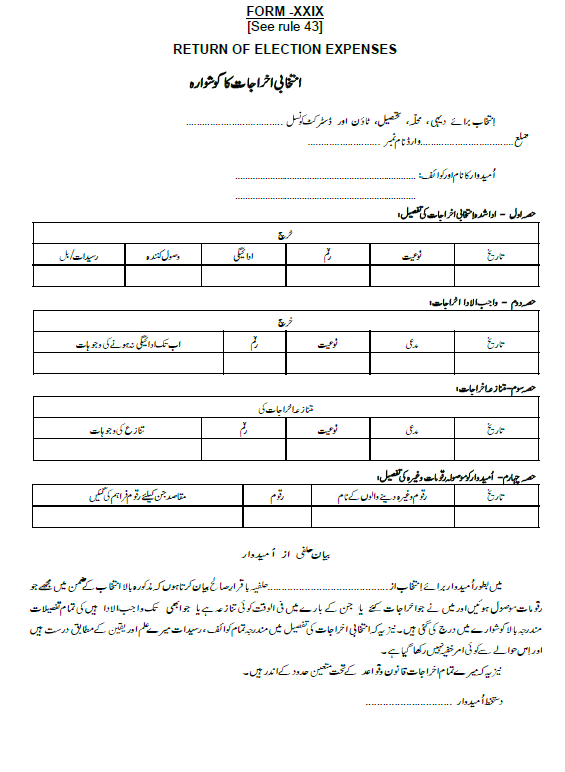 FORM - XXX(See Rule 27)NOTICE OF HOURS OF POLLName of Council _______________________________________________[Name of District ________ ]Category of seat * ______________________________________________Notice is hereby given that the poll shall be taken between _______ to _________ hours on _____________.	(date)Place: _____________Date: ______________										Returning Officer*General Seats in:Village/ Neighbourhood Council 	_______________.Seats Reserved for:General Seats in:Tehsil/ Town/ District Council 	_______________.[          ]FORM-XXXI [See rule 67]NOMINATION PAPERElection of Nazim of District/Tehsil/Town CouncilTo be filled in by the Proposer. 	I, _____________________________________________ Member of District/ Tehsil/Town Council _________________ District _____________________ do hereby propose the name of Mr. ____________________ a member of this council for election as a candidate for the office of Nazim of District/ Tehsil/Town Council______________________ 	I hereby declare that I have not subscribed to any other proposal as proposer or seconderSignature of ProposerMember ………… Council…………….Declaration by a Seconder:	I, ____________________________________________ Member District/ Tehsil/ Town Council _____________ District __________________ do hereby second the above proposal for Mr. ______________________ as a candidates for the office of Nazim of District/ Tehsil/ Town Council _______________ District _________________.Signature of SeconderMember ………… Council…………….Declaration by the Candidate:	I,  ___________________________________________ do hereby declare that I have consented to the above proposal and that I am qualified to be the Nazim of District/ Tehsil/ Town Council __________ District _________________.Signature of Candidate Member ………… Council…………….(Decision of Returning Officer accepting or rejecting the nomination paper on the day fixed for scrutiny)	I have examined this nomination paper in accordance with the provisions of the Khyber Pakhtunkhwa Local Government (Elections) Rules, 2014 and decide as follows :—..............................................................................................................................................................................................................................................................................................................................................................................................................................................................................(In case of rejection, state brief reasons)Date....................................... 							Returning OfficerSchedule - I [See Rule 22]LIST OF SYMBOLSSYMBOLS FOR INDEPENDENT CANDIDATES CONTESTING ELECTION FOR TERRITORIAL WARDS FOR TEHSIL/ TOWN COUNCILSSYMBOLS FOR INDEPENDENT CANDIDATES CONTESTING ELECTION FOR TERRITORIAL WARDS FOR DISTRICT COUNCILSSYMBOLS FOR VILLAGE / NEIGHBOURHOOD COUNCILSGroup-I (General Seats)The Returning Officer shall ensure that while allocating the symbols to the candidates for this category.In case the number of candidates is 10 or less, the symbols shall be allotted from Section (A) only.In case the number of candidates exceeds 10 but does not exceed 15, from Section (A) and (A-I) combined.In case the number of candidates exceeds 15 but does not exceed 20, from Section (A), (A-I) and (A-II) combined. If the number of candidates exceeds 20 but does not exceed 25, from Section (A), (A-I), (A-II) and (A-III) combined. If the number of candidates exceeds 25 but does not exceed 30, from Section (A), (A-I), (A-II), (A-III), (A-IV) combined.In case the number of candidates exceeds 30 but does not exceed 35, from Section (A), (A-I), (A-II), (A-III), (A-IV) and (A-V) combined.If the number of candidates exceeds 35, but does not exceed 40, from Section (A), (A-I), (A-II), (A-III), (A-IV), (A-V) and (A-VI) combined.If the number of candidates exceeds 40, but does not exceed 45, from Section (A), (A-I), (A-II), (A-III), (A-IV), (A-V), (A-VI) and (A-VII) combined.If the number of candidates exceeds 45, from Section (A), (A-I), (A-II), 
(A-III), (A-IV), (A-V), (A-VI), (A-VII) and (A-VIII) combined.GROUP-II (SEATS RESERVED FOR WOMEN)In case the number of candidates is 5 or less, the symbols shall be allotted, from Section (B) only.If the number of candidates exceeds 5 but does not exceed 10, from 
Section (B), (B-I) combined. If the number of candidates exceeds 10 but does not exceed 15, from 
Section (B), (B-I) and (B-II) combined. In case the number of candidates exceeds 15, the symbols shall be allotted from Section (B), (B-I), (B-II) and (B-III) combined. GROUP-III (SEAT RESERVED FOR PEASANTS & WORKERS)In case the number of candidates is 5 or less, the symbols shall be allotted from Section (C) only.If the number of candidates exceeds 5 but does not exceed 10, from 
Section (C), (C-I) combined.In case the number of candidates exceeds 10, the symbol shall be allotted from Section (C), (C-I) and (C-II) combined.GROUP-IV (SEAT RESERVED FOR YOUTH) In case the number of candidates is 5 or less, the symbols shall be allotted, from Section (D) only.If the number of candidates exceeds 5 but does not exceed 10, from 
Section (D), (D-I) combined.If the number of candidates exceeds 10, the symbol shall be allotted from Section (D), (D-I) and (D-II) combined.GROUP-V (SEAT RESERVED FOR NON-MUSLIMS)In case the number of candidates is 5 or less, the symbols shall be allotted, from Section (E) only.If the number of candidates exceeds 5 but does not exceed 10, from 
Section (E), (E-I) combined.If the number of candidates exceeds 10, the symbol shall be allotted from Section (E), (E-I) and (E-II) combined.GROUP-VI (SYMBOLS IN RESERVE) 
(To be used in case of shortage in any category) SYMBOLS FOR INDEPENDENT CANDIDATES CONTESTING ELECTION FOR TERRITORIAL WARDS FOR TEHSIL/ TOWN COUNCILSSYMBOLS FOR INDEPENDENT CANDIDATES CONTESTING ELECTION FOR TERRITORIAL WARDS FOR DISTRICT COUNCILSSCHEDULE – II(Part-A)OATHS OF OFFICE(Rule 72)Nazim District Council	I __________________________________ elected as Nazim of District Council (______________) District hereby solemnly (in case of Muslims) swear, or (in case of Non-Muslims) affirm; 	That I shall bear true faith and allegiance to Pakistan and shall strengthen its ideology, integrity, solidarity and prosperity through good governance, effective delivery of services, participatory and transparent decision making in my district.	That I shall discharge my duties and functions under the Khyber Pakhtunkhwa Local Government Act, 2013, and the rules, bye-laws and regulations made there under honestly, efficaciously and efficiently to the best of my ability.	That I shall act in accordance with law and rules, and that as Head of the District Government I shall ensure that the business of the local government and the Council within the scope of my responsibility is carried out lawfully, diligently and in consonance with the policy goals of the government of Khyber Pakhtunkhwa and the development plan approved by the District Council. 	That I shall observe faithfully the federal and provincial laws and obey all lawful directions given to me by the government.	That I shall not allow my personal interest to influence my official conduct and or my official decisions.	That I shall promote fiscal discipline and, to the best of my ability, prevent misuse, misappropriation and pilferage of public money.	That I shall protect the interest of people of my local government and avail every opportunity to advance their collective welfare and well being.	That in all circumstances I shall do right to all people according to law, without fear or favor, ill will, or discrimination. 	Signature of the						Signature of DeclarentOfficer administering the Oath					Schedule - II(Part-B)OATHS OF OFFICE(Rule 72)Nazim Tehsil/ Town Council	I __________________________________ elected as Nazim of Tehsil/ Town Council (______________) Tehsil hereby solemnly (in case of Muslims) swear, or (in case of Non-Muslims) affirm; 	That I shall bear true faith and allegiance to Pakistan and shall strengthen its ideology, integrity, solidarity and prosperity through good governance, effective delivery of services, participatory and transparent decision making in my Tehsil/ Town.	That I shall discharge my duties and functions under the Khyber Pakhtunkhwa Local Government Act, 2013, and the rules, bye-laws and regulations made there under honestly, efficaciously and efficiently to the best of my ability.	That I shall act in accordance with law and rules, and that as Head of the District Government I shall ensure that the business of the local government and the Council within the scope of my responsibility is carried out lawfully, diligently and in consonance with the policy goals of the government of Khyber Pakhtunkhwa and the development plan approved by the Tehsil/ Town Council. 	That I shall observe faithfully the federal and provincial laws and obey all lawful directions given to me by the government.	That I shall not allow my personal interest to influence my official conduct and or my official decisions.	That I shall promote fiscal discipline and, to the best of my ability, prevent misuse, misappropriation and pilferage of public money.	That I shall protect the interest of people of my local government and avail every opportunity to advance their collective welfare and well being.	That in all circumstances I shall do right to all people according to law, without fear or favor, ill will, or discrimination. 	Signature of the						Signature of DeclarentOfficer administering the Oath					Schedule-II(Part-C)OATHS OF OFFICE(Rule 72)Nazim Village/ Neighbourhood Council	I __________________________________ elected as Nazim of Village/ Neighbourhood Council (______________)Village/ Neighbourhood hereby solemnly (in case of Muslims) swear, or (in case of Non-Muslims) affirm; 	That I shall bear true faith and allegiance to Pakistan and shall strengthen its ideology, integrity, solidarity and prosperity through good governance, effective delivery of services, participatory and transparent decision making in my Village/ Neighbourhood.	That I shall discharge my duties and functions under the Khyber Pakhtunkhwa Local Government Act, 2013, and the rules, bye-laws and regulations made there under honestly, efficaciously and efficiently to the best of my ability.	That I shall act in accordance with law and rules, and that as Head of the District Government I shall ensure that the business of the local government and the Council within the scope of my responsibility is carried out lawfully, diligently and in consonance with the policy goals of the government of Khyber Pakhtunkhwa and the development plan approved by the Village/ Neighbourhood Council. 	That I shall observe faithfully the federal and provincial laws and obey all lawful directions given to me by the government.	That I shall not allow my personal interest to influence my official conduct and or my official decisions.	That I shall promote fiscal discipline and, to the best of my ability, prevent misuse, misappropriation and pilferage of public money.	That I shall protect the interest of people of my local government and avail every opportunity to advance their collective welfare and well being.	That in all circumstances I shall do right to all people according to law, without fear or favor, ill will, or discrimination. 	Signature of the						Signature of DeclarentOfficer administering the Oath					Schedule-II(Part-D)OATHS OF OFFICE(Rule 72)NAIB NAZIM DISTRICT/ TEHSIL/ TOWN/ Village/ Neighbourhood Council	I __________________________________ elected as Naib Nazim __________of District/Tehsil/Town/Village/Neighbourhood Council hereby solemnly (in case of Muslims) swear, or (in case of Non-Muslims) affirm;	That as Naib Nazim of District/Tehsil/Town/Village/Neighbourhood Council and whenever 
I am called upon to act as Nazim of ________________________________________ District/Tehsil/Town/Village/Neighbourhood Council, discharge my duties and functions under the Khyber Pakhtunkhwa Local Government Act, 2013, and the rules, bye-laws and regulations made thereunder honestly, efficaciously and efficiently, to the best of my ability. 	That I shall act lawfully and shall ensure that the business in my area respectively is carried out according to law, rules and bye-laws of the Council.	That I shall not allow my personal interest to influence my official conduct or my absolute impartiality.	That I shall promote fiscal discipline and, to the best of my ability, prevent misuse, misappropriation and pilferage of public money.	That I shall protect the interest of people of my local government and avail every opportunity to advance their collective welfare and well being.	That in all circumstances I shall do right to all members of the Councils according to law, without fear or favor, ill will, or discrimination. 	    Signature of the				Signature of Declarent     Nazim District/ Tehsil/ Town/ 	Village/ NH Council	Schedule-II(Part-E)OATHS OF OFFICE(Rule 72)MEMBERS OF COUNCILS 	I ____________________ elected as member of ……………….Council …………………do hereby solemnly (in case of Muslim) swear, or (in case of Non-Muslims) affirm:	That I shall bear true faith and allegiance to Pakistan and shall strengthen its ideology, integrity, solidarity, prosperity through discharge of my duties and perform functions in accordance with the Khyber Pakhtunkhwa Local Government Act, 2013, and the rules, bye-laws and regulations made thereunder honestly, efficaciously and efficiently to the best of my ability. 	That I shall always work in the interest of the people. 	That I shall promote fiscal discipline and to the best of my ability prevent misuse, misappropriation and pilferage of public money.	That in all circumstances I shall do right to all people according to law, without fear or favor, ill-will, or discrimination. 	Signature of the				Signature of DeclarentOfficer administering the Oath					*****S.#ActivityDate1.Notice inviting nomination papers to be issued by the Returning Officer at2.Nomination Papers shall be received by Returning Officer3.Publication of Notice of all the nomination papers received 4.Scrutiny of nomination papers and publication of names of valid nominated candidates 5.Appeal against acceptance/rejection of nomination papers to be filed by6.Disposal of appeals by7.Withdrawal of candidature and allotment of symbol by8.Publication of list of contesting candidates with symbols allotted to them on9.Polling day 10.Declaration of results by the Returning Officer WomenNon-MuslimsPeasants & WorkersYouthinVillage/ Neighbourhood Council	_______________.Tehsil/ Town/ District Council 	_______________.Number of cases Name of the CourtFinancial yearIncome Tax paidLand TaxAgriculture TaxTax on ServicesNumber of cases Name of the CourtFinancial yearIncome Tax paidLand TaxAgriculture TaxTax on ServicesNumber of cases Name of the CourtFinancial yearIncome Tax paidLand TaxAgriculture TaxTax on ServicesNumber of cases Name of the CourtFinancial yearIncome Tax paidLand TaxAgriculture TaxTax on ServicesNumber of cases Name of the CourtFinancial yearIncome Tax paidLand TaxAgriculture TaxTax on ServicesNumber of cases Name of the CourtFinancial yearIncome Tax paidLand TaxAgriculture TaxTax on ServicesCost of AssetsPresent value of propertyImmovable Property held within and outside Pakistan including(plots, houses, apartments, commercial buildings, under construction properties, agricultural property, etc.)Moveable AssetsBusiness capital within and outside PakistanAssets brought or remitted from outside PakistanInvestmentsMotor Vehicles Make, Model and Registration number.Jewellery, etc.Cash and Bank AccountsFurniture, Fittings & Articles of personal use—	Loans, Mortgages and AdvancesAmount	Loans, Mortgages and AdvancesRemarks if any:Number of cases Name of the CourtFinancial yearIncome Tax paidLand TaxAgriculture TaxTax on ServicesCost of AssetsPresent value of propertyImmovable Property held within and outside Pakistan including(plots, houses, apartments, commercial buildings, under construction properties, agricultural property, etc.)Moveable AssetsBusiness capital within and outside PakistanAssets brought or remitted from outside PakistanInvestmentsMotor Vehicles Make, Model and Registration number.Jewellery, etc.Cash and Bank AccountsFurniture, Fittings & Articles of personal use—	Loans, Mortgages and AdvancesAmount	Loans, Mortgages and AdvancesRemarks if any:Number of cases Name of the CourtFinancial yearIncome Tax paidLand TaxAgriculture TaxSales Tax on ServicesCost of AssetsPresent value of propertyImmovable Property held within and outside Pakistan including(plots, houses, apartments, commercial buildings, under construction properties, agricultural property, etc.)Moveable AssetsBusiness capital within and outside PakistanAssets brought or remitted from outside PakistanInvestmentsMotor Vehicles Make, Model and Registration number.Jewellery, etc.Cash and Bank AccountsFurniture, Fittings & Articles of personal use—	Loans, Mortgages and AdvancesAmount	Loans, Mortgages and AdvancesRemarks if any:Sr. No.Name, parentage and address of the candidateName of the electoral area and candidate’s serial number in the roll.Name, parentage and address of the proposerName of the electoral area and proposer’s serial number in the roll.Name, parentage and address of the seconderName of the electoral area and seconder’s serial number in the roll.1234567WomenNon-MuslimsPeasants & WorkersYouthinVillage Council/ Neighbourhood Council 	_______________.WomenNon-MuslimsPeasants & WorkersYouthinTehsil/ Town/ District Council	_______________.COUNTERFOILRECEIPTSr. No. _______________Name of Council _____________Category of Seat * ____________Amount Received ____________Date: _______________	Signature of the	Returning OfficerSr. No. ____________________Received a sum of Rs. ________________ (Rupees) ____________________ in cash from Mr. ______________________ a candidate for election of ______________ in ___________________ 		(Category of seat)                (Name of Council and District)and entered in the Deposit Register at Sr.No. ___________Date: ____________________			Signature and seal of the			Returning OfficerWomenNon-MuslimsPeasants & WorkersYouthinVillage Council/ Neighbourhood Council 	_______________.WomenNon-MuslimsPeasants & WorkersYouth]inTehsil/ Town/ District Council	_______________.Sr.#.Candidate’s NameSerial No. of nomination filedAmount depositedParticulars of the Bank Draft or cash, receipt issued in Form-VSignature of the Returning OfficerTreasury Challan No. date under which deposited in government account1234567WomenNon-MuslimsPeasants & WorkersYouthinVillage Council/ Neighbourhood Council 	_______________.WomenNon-MuslimsPeasants & WorkersYouthinTehsil/ Town/ District Council	_______________.Serial #Name of CandidateName of father/ husbandAddress of candidateSerial #Name of the contesting candidates in Urdu/English alphabetical order  Address of the contesting candidates  Symbol allocated  etcS.NoNameName of Father/HusbandAddress1234COUNTERFOILBALLOT PAPERBALLOT PAPERBALLOT PAPERBALLOT PAPERBALLOT PAPERSerial Number:…………………….Name of Council:…………………………..Category of Seat:   General SeatsSerial Number of elector in Electoral Rolls:…………….[NIC No. ___________________ ]Thumb Impression of voter/elector:…………………….Signature of Presiding Officer:……………………………General SeatsGeneral SeatsGeneral SeatsGeneral SeatsGeneral SeatsSerial Number:…………………….Name of Council:…………………………..Category of Seat:   General SeatsSerial Number of elector in Electoral Rolls:…………….[NIC No. ___________________ ]Thumb Impression of voter/elector:…………………….Signature of Presiding Officer:……………………………Serial Number:…………………….Name of Council:…………………………..Category of Seat:   General SeatsSerial Number of elector in Electoral Rolls:…………….[NIC No. ___________________ ]Thumb Impression of voter/elector:…………………….Signature of Presiding Officer:……………………………Serial Number:…………………….Name of Council:…………………………..Category of Seat:   General SeatsSerial Number of elector in Electoral Rolls:…………….[NIC No. ___________________ ]Thumb Impression of voter/elector:…………………….Signature of Presiding Officer:……………………………Serial Number:…………………….Name of Council:…………………………..Category of Seat:   General SeatsSerial Number of elector in Electoral Rolls:…………….[NIC No. ___________________ ]Thumb Impression of voter/elector:…………………….Signature of Presiding Officer:……………………………Serial Number:…………………….Name of Council:…………………………..Category of Seat:   General SeatsSerial Number of elector in Electoral Rolls:…………….[NIC No. ___________________ ]Thumb Impression of voter/elector:…………………….Signature of Presiding Officer:……………………………COUNTERFOILBALLOT PAPERBALLOT PAPERBALLOT PAPERBALLOT PAPERBALLOT PAPERSerial Number:…………………….Name of Council:…………………………..Category of Seat:   Reserved Seats (Women)Serial Number of elector in Electoral Rolls:…………….[NIC No. ___________________ ]Thumb Impression of voter/elector:…………………….Signature of Presiding Officer:……………………………Reserved Seats (Women)Reserved Seats (Women)Reserved Seats (Women)Reserved Seats (Women)Reserved Seats (Women)Serial Number:…………………….Name of Council:…………………………..Category of Seat:   Reserved Seats (Women)Serial Number of elector in Electoral Rolls:…………….[NIC No. ___________________ ]Thumb Impression of voter/elector:…………………….Signature of Presiding Officer:……………………………Serial Number:…………………….Name of Council:…………………………..Category of Seat:   Reserved Seats (Women)Serial Number of elector in Electoral Rolls:…………….[NIC No. ___________________ ]Thumb Impression of voter/elector:…………………….Signature of Presiding Officer:……………………………Serial Number:…………………….Name of Council:…………………………..Category of Seat:   Reserved Seats (Women)Serial Number of elector in Electoral Rolls:…………….[NIC No. ___________________ ]Thumb Impression of voter/elector:…………………….Signature of Presiding Officer:……………………………Serial Number:…………………….Name of Council:…………………………..Category of Seat:   Reserved Seats (Women)Serial Number of elector in Electoral Rolls:…………….[NIC No. ___________________ ]Thumb Impression of voter/elector:…………………….Signature of Presiding Officer:……………………………Serial Number:…………………….Name of Council:…………………………..Category of Seat:   Reserved Seats (Women)Serial Number of elector in Electoral Rolls:…………….[NIC No. ___________________ ]Thumb Impression of voter/elector:…………………….Signature of Presiding Officer:……………………………COUNTERFOILBALLOT PAPERBALLOT PAPERBALLOT PAPERBALLOT PAPERBALLOT PAPERSerial Number:…………………….Name of Council:…………………………..Category of Seat:   Reserved Seat (Peasants & Workers)Serial Number of elector in Electoral Rolls:…………….[NIC No. ___________________ ]Thumb Impression of voter/elector:…………………….Signature of Presiding Officer:……………………………Reserved Seat (Peasants & Workers)Reserved Seat (Peasants & Workers)Reserved Seat (Peasants & Workers)Reserved Seat (Peasants & Workers)Reserved Seat (Peasants & Workers)Serial Number:…………………….Name of Council:…………………………..Category of Seat:   Reserved Seat (Peasants & Workers)Serial Number of elector in Electoral Rolls:…………….[NIC No. ___________________ ]Thumb Impression of voter/elector:…………………….Signature of Presiding Officer:……………………………Serial Number:…………………….Name of Council:…………………………..Category of Seat:   Reserved Seat (Peasants & Workers)Serial Number of elector in Electoral Rolls:…………….[NIC No. ___________________ ]Thumb Impression of voter/elector:…………………….Signature of Presiding Officer:……………………………Serial Number:…………………….Name of Council:…………………………..Category of Seat:   Reserved Seat (Peasants & Workers)Serial Number of elector in Electoral Rolls:…………….[NIC No. ___________________ ]Thumb Impression of voter/elector:…………………….Signature of Presiding Officer:……………………………Serial Number:…………………….Name of Council:…………………………..Category of Seat:   Reserved Seat (Peasants & Workers)Serial Number of elector in Electoral Rolls:…………….[NIC No. ___________________ ]Thumb Impression of voter/elector:…………………….Signature of Presiding Officer:……………………………Serial Number:…………………….Name of Council:…………………………..Category of Seat:   Reserved Seat (Peasants & Workers)Serial Number of elector in Electoral Rolls:…………….[NIC No. ___________________ ]Thumb Impression of voter/elector:…………………….Signature of Presiding Officer:……………………………COUNTERFOILBALLOT PAPERBALLOT PAPERBALLOT PAPERBALLOT PAPERBALLOT PAPERSerial Number:…………………….Name of Council:…………………………..Category of Seat:   Reserved Seat (Non-Muslims)[NIC No. ___________________ ]Serial Number of elector in Electoral Rolls:…………….Thumb Impression of voter/elector:…………………….Signature of Presiding Officer:……………………………Reserved Seat (Non-Muslims)Reserved Seat (Non-Muslims)Reserved Seat (Non-Muslims)Reserved Seat (Non-Muslims)Reserved Seat (Non-Muslims)Serial Number:…………………….Name of Council:…………………………..Category of Seat:   Reserved Seat (Non-Muslims)[NIC No. ___________________ ]Serial Number of elector in Electoral Rolls:…………….Thumb Impression of voter/elector:…………………….Signature of Presiding Officer:……………………………Serial Number:…………………….Name of Council:…………………………..Category of Seat:   Reserved Seat (Non-Muslims)[NIC No. ___________________ ]Serial Number of elector in Electoral Rolls:…………….Thumb Impression of voter/elector:…………………….Signature of Presiding Officer:……………………………Serial Number:…………………….Name of Council:…………………………..Category of Seat:   Reserved Seat (Non-Muslims)[NIC No. ___________________ ]Serial Number of elector in Electoral Rolls:…………….Thumb Impression of voter/elector:…………………….Signature of Presiding Officer:……………………………Serial Number:…………………….Name of Council:…………………………..Category of Seat:   Reserved Seat (Non-Muslims)[NIC No. ___________________ ]Serial Number of elector in Electoral Rolls:…………….Thumb Impression of voter/elector:…………………….Signature of Presiding Officer:……………………………Serial Number:…………………….Name of Council:…………………………..Category of Seat:   Reserved Seat (Non-Muslims)[NIC No. ___________________ ]Serial Number of elector in Electoral Rolls:…………….Thumb Impression of voter/elector:…………………….Signature of Presiding Officer:……………………………COUNTERFOILBALLOT PAPERBALLOT PAPERBALLOT PAPERBALLOT PAPERBALLOT PAPERSerial Number:…………………….Name of Council:…………………………..Category of Seat:   Reserved Seat (Youth)Serial Number of elector in Electoral Rolls:…………….[NIC No. ___________________ ]Thumb Impression of voter/elector:…………………….Signature of Presiding Officer:……………………………Reserved Seat (Youth)Reserved Seat (Youth)Reserved Seat (Youth)Reserved Seat (Youth)Reserved Seat (Youth)Serial Number:…………………….Name of Council:…………………………..Category of Seat:   Reserved Seat (Youth)Serial Number of elector in Electoral Rolls:…………….[NIC No. ___________________ ]Thumb Impression of voter/elector:…………………….Signature of Presiding Officer:……………………………Serial Number:…………………….Name of Council:…………………………..Category of Seat:   Reserved Seat (Youth)Serial Number of elector in Electoral Rolls:…………….[NIC No. ___________________ ]Thumb Impression of voter/elector:…………………….Signature of Presiding Officer:……………………………Serial Number:…………………….Name of Council:…………………………..Category of Seat:   Reserved Seat (Youth)Serial Number of elector in Electoral Rolls:…………….[NIC No. ___________________ ]Thumb Impression of voter/elector:…………………….Signature of Presiding Officer:……………………………Serial Number:…………………….Name of Council:…………………………..Category of Seat:   Reserved Seat (Youth)Serial Number of elector in Electoral Rolls:…………….[NIC No. ___________________ ]Thumb Impression of voter/elector:…………………….Signature of Presiding Officer:……………………………Serial Number:…………………….Name of Council:…………………………..Category of Seat:   Reserved Seat (Youth)Serial Number of elector in Electoral Rolls:…………….[NIC No. ___________________ ]Thumb Impression of voter/elector:…………………….Signature of Presiding Officer:……………………………COUNTERFOILBALLOT PAPERBALLOT PAPERSerial Number:…………………….Name of Council:Number & Name of Ward:   Serial Number of elector in Electoral Rolls:………………[NIC No. ___________________ ]Thumb Impression of voter/elector:…………………….Signature of Presiding Officer:……………………………Ward No.1 Ward No.1 Serial Number:…………………….Name of Council:Number & Name of Ward:   Serial Number of elector in Electoral Rolls:………………[NIC No. ___________________ ]Thumb Impression of voter/elector:…………………….Signature of Presiding Officer:……………………………NameElection SymbolSerial Number:…………………….Name of Council:Number & Name of Ward:   Serial Number of elector in Electoral Rolls:………………[NIC No. ___________________ ]Thumb Impression of voter/elector:…………………….Signature of Presiding Officer:……………………………Serial Number:…………………….Name of Council:Number & Name of Ward:   Serial Number of elector in Electoral Rolls:………………[NIC No. ___________________ ]Thumb Impression of voter/elector:…………………….Signature of Presiding Officer:……………………………Serial Number:…………………….Name of Council:Number & Name of Ward:   Serial Number of elector in Electoral Rolls:………………[NIC No. ___________________ ]Thumb Impression of voter/elector:…………………….Signature of Presiding Officer:……………………………Serial Number:…………………….Name of Council:Number & Name of Ward:   Serial Number of elector in Electoral Rolls:………………[NIC No. ___________________ ]Thumb Impression of voter/elector:…………………….Signature of Presiding Officer:……………………………COUNTERFOILBALLOT PAPERBALLOT PAPERSerial Number:…………………….Name of Council:Number & Name of Ward:   Serial Number of elector in Electoral Rolls:………………[NIC No. ___________________ ]Thumb Impression of voter/elector:…………………….Signature of Presiding Officer:……………………………Ward No.1 Ward No.1 Serial Number:…………………….Name of Council:Number & Name of Ward:   Serial Number of elector in Electoral Rolls:………………[NIC No. ___________________ ]Thumb Impression of voter/elector:…………………….Signature of Presiding Officer:……………………………NameElection SymbolSerial Number:…………………….Name of Council:Number & Name of Ward:   Serial Number of elector in Electoral Rolls:………………[NIC No. ___________________ ]Thumb Impression of voter/elector:…………………….Signature of Presiding Officer:……………………………Serial Number:…………………….Name of Council:Number & Name of Ward:   Serial Number of elector in Electoral Rolls:………………[NIC No. ___________________ ]Thumb Impression of voter/elector:…………………….Signature of Presiding Officer:……………………………Serial Number:…………………….Name of Council:Number & Name of Ward:   Serial Number of elector in Electoral Rolls:………………[NIC No. ___________________ ]Thumb Impression of voter/elector:…………………….Signature of Presiding Officer:……………………………Serial Number:…………………….Name of Council:Number & Name of Ward:   Serial Number of elector in Electoral Rolls:………………[NIC No. ___________________ ]Thumb Impression of voter/elector:…………………….Signature of Presiding Officer:……………………………S.NoName of contestingCandidate/Election Agent/pollingAgentSignaturesSerial #of tendered ballot paperName of elector(2)Serial number of the elector in the electoral roll(3)Name of electoral area(4)Address of the elector(5)Signature or thumb impression of the person tendering vote (6)Serial No of entryName of electorName of the electoral area in which the elector is enrolledSerial # of elector on the electoral rollSignature or thumb impression of the person challengedAddress of the person challengedName of identifier if anyName & Address of challengerOrder of the Presiding Officer123456789Sr#Name of contesting CandidateNumber of votes polled by each contesting candidateNumber of challenged votes polled by each contesting candidateTotal votes polled by each contesting candidate Cols (3) + (4)Remarks123456Sr#Name of contesting CandidateNumber of votes polled by each contesting candidateNumber of challenged votes polled by each contesting candidateTotal votes polled by each contesting candidate Cols (3) + (4)Remarks123456Sr#Name of contesting CandidateNumber of votes polled by each contesting candidateNumber of challenged votes polled by each contesting candidateTotal votes polled by each contesting candidate Cols (3) + (4)Remarks123456Sr#Name of contesting CandidateNumber of votes polled by each contesting candidateNumber of challenged votes polled by each contesting candidateTotal votes polled by each contesting candidate Cols (3) + (4)Remarks123456Sr#Name of contesting CandidateNumber of votes polled by each contesting candidateNumber of challenged votes polled by each contesting candidateTotal votes polled by each contesting candidate Cols (3) + (4)Remarks123456Sr#Name of contesting CandidateNumber of votes polled by each contesting candidateNumber of challenged votes polled by each contesting candidateTotal votes polled by each contesting candidate Cols (3) + (4)Remarks123456 Sr#Name of contesting CandidateNumber of votes polled by each contesting candidateNumber of challenged votes polled by each contesting candidateTotal votes polled by each contesting candidate Cols (3) + (4)Remarks123456Sr. #Polling StationNumber of valid ballot papers (including challenged votes) cast in favour ofNumber of valid ballot papers (including challenged votes) cast in favour ofNumber of valid ballot papers (including challenged votes) cast in favour ofNumber of valid ballot papers (including challenged votes) cast in favour ofNumber of valid ballot papers (including challenged votes) cast in favour ofNumber of valid ballot papers (including challenged votes) cast in favour ofTotal per Polling StationTotal per Polling StationTotal per Polling StationNumber of Tendered VotesSr. #Polling StationABCDEFValidRejectedTotalNumber of Tendered Votes123456789101112S.No.Names of the Contesting CandidatesNumber of Valid Votes Polled1.2.3.4.etc.S.NoNameName of Father/HusbandAddress 1. 2.  3.WomenNon-MuslimsPeasants & WorkersYouthinVillage Council/ Neighbourhood Council 	_______________.Symbols Allotted to Political PartiesSymbols Allotted to Political PartiesSymbols Allotted to Political PartiesSymbols Allotted to Political PartiesSymbols Allotted to Political PartiesSymbols Allotted to Political PartiesSymbols Allotted to Political PartiesSymbols Allotted to Political PartiesS #SymbolS #SymbolS #SymbolS #Symbol1Aeroplane 38Crown 75Ladder 112Sparrow 2Air Cooler 39Cup and Saucer 76Lantern 113Spectacles 3Almirrah 40Dish Antenna 77Leaf 114Spinning Wheel 4Apple 41Door 78Letter Box 115Star 5Arrow 42Dove 79Lock 116Sun 6AXE 43Eagle 80Loudspeaker 117Sunflower 7Bat 44Electric Pole 81Mach Box 118Swing 8Bell 45Elephant 82Map 119Table 9Bicycle 46Fan 83Missile 120Table Lamp 10Binoculars 47Fish 84Mobile Phone 121Takhti 11Black Board 48Fist 85Mountain 122Tap 12Boat 49Football 86Olympic Torch 123Tea Pot 13Book 50Fort 87Parrot 124Telephone 14Bowl 51Fountain 88Peacock 125Television 15Brick 52Garland 89Pen 126Tent 16Bridge 53Gas Cylinder 90Persion Wheel 127Tiger 17Brush 54Ghulail 91Pineapple 128Tonga 18Bulb 55Gun 92Plough 129Top 19Bullock Cart 56Hammer 93Pomegranate 130Torch 20Bunch of Grapes 57Hand Pump 94Racket 131Tower 21BUS 58Helicopter 95Radio 132Tractor 22Butterfly 59Hockey 96Railway Engine 133Traffic Signal 23Camel 60Horse 97Revolver 134Tree 24Candle 61House 98Rickshaw 135Trophy 25Cannon 62Hukkah 99Ring 136Trowel (Krandi) 26Cap 63Human Eye 100Road Roller 137Truck 27Car 64Human Hand 101Rose 138Tumbler 28Chair 65Inkpot with Pen 102Saw 139Turban 29Charpai 66Jeep 103Scale 140Two Swords 30Chiragh (Lamp) 67Jug 104School Bag 141Typewriter 31Clock 68Kangaroo 105Scissors 142Umbrella 32Coat 69Key 106Scooter 143Waist Coat 33Combat Tank 70Key Chain 107Sewing Machine 144Water Cooler 34Computer 71Key with Lock 108Ship 145Well 35Cow72Khyber Pass 109Sickle 146Wheat Bunch 36Crescent 73Kite 110Slate 147Wheel 37Cricket Stumps 74Knife 111Spade 148Whistle 149Wrist Watch 152Iron155Giraffe  (Zarafa)158BalloonsBalloons150Cow153Basket156Ostrich159Pitcher Pitcher 151Generator154Bed157Hud Hud 160HelmetHelmetS#Name of SymbolName of SymbolS#Name of SymbolName of Symbol1Microwave Oven9Blade2Pen StandPen Stand10Pencil Sharpener3Juicer 11Funnel4Refrigerator12Cock5Nail Cutter13Brinjal6StoolStool14Bucket7Rahail 15Foot Stool8FlagS#Name of symbolName of symbolS#Name of SymbolName of Symbol1Coconut9Pineapple (Ananas)2BenchBench10Gas Heater3Ice Cream11Bracket Fan4Grass Cutting Machine12Badminton Racket5Sword with Shield13Electric Transformer6BiscuitBiscuit14Washing Machine7Water Sink15Battery8EnvelopeGROUP-I (GENERAL SEATS) GROUP-I (GENERAL SEATS) Section-ASection-A-IPedestal FanForkGramaphoneHangerBottleHatThermosBunch of FlowersCornShoesPressure CookerTubWheel ChairScrewShuttle Cock(Badminton)Section-A-IISection-A-IIIAudio CassettePrayer Mat (Jay Namaz)Window Air-ConditionerBunch of BananasTraffic ConstableLadyfinger(Bhindi)GoatRiverElectric HeaterDuckSection-A-IVSection-A-VMangoGuitarGas StoveOil StovePlanerStethoscopeChilliPine TreeStill CameraShaving RazorSection-A-VISection-A-VIIRabbitSofa SetCrocodileStagStaplerSuit CaseTongsTooth BrushTortoiseWalking StickSection-A-VIIIWater MelonCalculatorWrenchHenBeeds (Tasbeeh)Section BSection B-IIBaby CotBaby Feeder BanglesLadies ShoeLady PurseDressing TableFrockWoolPlateBroom (Jaro)Section B-ISection B-IIIEaringRoller of WoodHair BrushDollBasket Containing FlowersFlower VaseToffeeViper (Floor Cleaner)Vacuum CleanerFrying PanSection CSection C-IIAmbulanceScrew DriverShoe BrushCageSpark FlugStairsAir PumpFire ExtinguisherThrasher MachineSteeringSection C-ICutting Pliers (Palas)MicNutHoney BeeBlenderSection-DSection-D-IIKey BoardDeskBatsmanSyringeComputer PrinterHarmoniumDate Palm TreeTable Tennis BatMotor CycleCatSection-D-IInkpot Cauliflower (Phool Goghi)PencilCalendarPhotostat MachineSection-ESection-E-IIBeltHorse with Rider (Ghur Sawar)HutBanana TreePeshawari ChappalSpoonJarFolded ShirtCarrom BoardDrumSection-E-INailAsh TrayRateSnakeCarrotSection-FSection-GTube LightRadish (Muli)MustachesFluteTurnip (Shuljum)TrouserNeck TieHeartT.ShirtCurrency NoteS#Name of SymbolName of SymbolS#Name of SymbolName of Symbol1Microwave Oven9Blade2Pen StandPen Stand10Pencil Sharpener3Juicer 11Funnel4Refrigerator12Cock5Nail Cutter13Brinjal6StoolStool14Bucket7Rahail 15Foot Stool8FlagS#Name of symbolName of symbolS#Name of SymbolName of Symbol1Coconut9Pineapple (Ananas)2BenchBench10Gas Heater3Ice Cream11Bracket Fan4Grass Cutting Machine12Badminton Racket5Sword with Shield13Electric Transformer6BiscuitBiscuit14Washing Machine7Water Sink15Battery8Envelope